State of LouisianaState Licensing Board for Contractors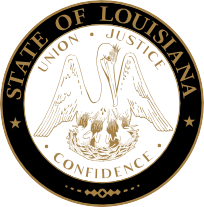 Commercial boardMeeting agendaThursday, October 20, 2022, 9:30 a.m.ROLL CALL – Ms. Trulisa Hollinds PLEDGE OF ALLEGIANCE – Mr. N.R. “Noah” Broussard, MemberINTRODUCTION – Jeffrey Wale, Hearing Officer, Louisiana Department of JusticeConsideration of the September 15, 2022, Commercial Board Meeting Minutes.Welcome / Introductions – Mr. Brad Hassert, Compliance DirectorBoard Resolution – Findings of Fact, Conclusions of Law and OrdersPublic Comment (Non-Agenda Items)NEW BUSINESSCompliance HearingS:BBMK Contracting, LLC, Clayton, Missouri – Consideration of an alleged violation for entering into a contract with an unlicensed contractor (Dicky’s Texture & Drywall, LLC.) to perform work on the La Quinta Inn New Orleans ($234,901.92), Metairie, Louisiana. La. R.S. 37:2158(A)(4).	LSLBC Case 2022-0138-01a) 	Ranger Buildings LLC, Lake Charles, Louisiana – Consideration of an alleged violation for acting as a contractor to perform work without possessing a Louisiana State contractor’s license on the Fire Truck Station (Big Lake) project ($74,700.00) in Cameron, Louisiana. La. R.S. 37:2160(A)(1).LSLBC Case 2022-1051-01Marlyn Watson, DeQuincy, Louisiana – Consideration of an alleged violation for acting as a contractor to perform work without possessing a Louisiana State contractor’s license on the Fire Truck Station (Big Lake) project ($59,500.00) in Cameron, Louisiana. La. R.S. 37:2160(A)(1).LSLBC Case 2022-1051-02a) 	P & H Builders L.L.C., St. Amant, Louisiana – Consideration of an alleged violation for entering into a contract with an unlicensed contractor (Garcia Home Builders L.L.C.) to perform work on the Mandy’s Primary Healthcare project ($136,687.11), Denham Springs, Louisiana. La. R.S. 37:2158(A)(4).LSLBC Case 2022-0546-01b) 	Garcia Home Builders L.L.C., Gonzales, Louisiana – Consideration of an alleged violation for acting as a contractor to perform work without possessing a Louisiana State contractor’s license on the Mandy’s Primary Healthcare project ($136,687.11) in Denham Springs, Louisiana. La. R.S. 37:2160(A)(1).LSLBC Case 2022-0546-02a) 	M.D.S. Builders, Inc., Boca Raton, Florida – Consideration of an alleged violation for entering into a contract with an unlicensed contractor (Inspire Electric, LLC.) to perform work on the T-Mobile project ($40,250.00), Harvey, Louisiana. La. R.S. 37:2158(A)(4).LSLBC Case 2022-1154-01b) 	Inspire Electric, LLC, Conway, Arkansas – Consideration of an alleged violation for acting as a contractor to perform work without possessing a Louisiana State contractor’s license on the T-Mobile project ($40,250.00) in Harvey, Louisiana. La. R.S. 37:2160(A)(1).LSLBC Case 2022-1154-02A-1 Electrical Contractors, Inc., Harvey, Louisiana – Consideration of an alleged violation for entering into a contract with an unlicensed contractor (Inspire Electric, LLC.) to perform work on the T-Mobile project ($27,000.00), Harvey, Louisiana. La. R.S. 37:2158(A)(4).LSLBC Case 2021-1154-03a) 	HJ’s Waterworks & Piping, LLC, Reserve, Louisiana – Consideration of an alleged violation for acting as a contractor to perform work without possessing a Louisiana State contractor’s license on the St. John the Baptist Water Meter project ($1,953,360.00) in LaPlace, Louisiana. La. R.S. 37:2160(A)(1).LSLBC Case 2021-0357-01b) 	HJ’s Waterworks & Piping, LLC, Reserve, Louisiana – Consideration of an alleged violation for acting as a contractor to perform work without possessing a Louisiana State contractor’s license on the St. John the Baptist Water Meter project ($1,953,360.00) in LaPlace, Louisiana. La. R.S. 37:2160(A)(1).LSLBC Case 2021-0357-011c) 	Greenup Industries, LLC, Kenner, Louisiana – Consideration of an alleged violation for entering into contracts with unlicensed contractors (EMP Enterprises, L.L.C. and T&M Entities LLC) to perform work on the St. John the Baptist Water Meter project ($1,953,360.00) in LaPlace, Louisiana. La. R.S. 37:2158(A)(4), 2 counts.LSLBC Case 2021-0357-02EMP Enterprises, L.L.C., New Orleans, Louisiana – Consideration of an alleged violation for entering into a contract with an unlicensed contractor (HJ’s Waterworks & Piping, LLC) and for bidding or performing work not included in the classification under which its license was issued to perform work on the St. John the Baptist Water Meter project ($1,953,360.00) in LaPlace, Louisiana. La. R.S. 37:2158(A)(4) and La. R.S. 37:2159(B).LSLBC Case 2021-0357-03e) 	T&M Entities LLC, Gonzales, Louisiana – Consideration of an alleged violation for acting as a contractor to perform work without possessing a Louisiana State contractor’s license on the St. John the Baptist Water Meter project ($1,953,360.00) in LaPlace, Louisiana. La. R.S. 37:2160(A)(1).LSLBC Case 2021-0357-05f) 	Second Sight Systems, LLC, St. Louis, Missouri – Consideration of an alleged violation for acting as a contractor to perform work without possessing a Louisiana State contractor’s license on the St. John the Baptist Water Meter project ($1,953,360.00) in LaPlace, Louisiana. La. R.S. 37:2160(A)(1).LSLBC Case 2021-0357-08g) 	Metro Service Group, Inc., New Orleans, Louisiana – Consideration of an alleged violation for entering into contracts with unlicensed contractors (HJ’s Waterworks & Piping, LLC and Second Sight Systems, LLC) to perform work on the St. John the Baptist Water Meter project ($1,953,360.00) in LaPlace, Louisiana. La. R.S. 37:2158(A)(4).LSLBC Case 2021-0357-10New Era Information Technologies, LLC, Harahan, Louisiana – Consideration of an alleged violation for acting as a contractor to perform work without possessing a Louisiana State contractor’s license on the Jefferson Parish Government Buildings project ($2,156,781.90) in Jefferson Parish, Louisiana. La. R.S. 37:2160(A)(1).            LSLBC Case 2022-1106-01John Hanks d/b/a Integrity Carpentry and Services, Montegut, Louisiana – Consideration of an alleged violation for acting as a contractor to perform house raising work without possessing a Louisiana State contractor’s license on the Courtney Parfait project at 209 Ashland Drive ($15,000.00) in Houma, Louisiana. La. R.S. 37:2160(A)(1).    	LSLBC Case 2022-0892-01CelticBuild LLC, New Orleans, Louisiana – Consideration of an alleged violation for acting as a contractor to perform work without possessing a Louisiana State Residential Building license and for bidding or performing asbestos work not included in the classification under which its license was issued at 1516 Kerlerec Street ($136,000.00), New Orleans, Louisiana. La. R.S. 37:2167(A) and La. R.S. 37:2159(B).     		LSLBC Case 2022-0891-01CNC Construction & Air Conditioning, L.L.C., Baton Rouge, Louisiana – Consideration of an alleged violation for failure to maintain adequate records and provide such to the Board within 72 hours for 6004 Chef Menteur Highway, New Orleans, Louisiana. La. R.S. 37:2158(A)(3) and Rules and Regulations of the Board Section 135(A).LSLBC Case 2022-1261-01Vincent Construction, Inc., Birmingham, Alabama – Consideration of an alleged violation for entering into a contract with an unlicensed contractor (CC Image Group, Inc.) to perform work on the Starbucks project at 1300 Sterlington Road ($63,394.50) in Monroe, Louisiana. La. R.S. 37:2158(A)(4). 		LSLBC Case 2022-0383-01Forrest Scott Fencing, Inc., Baton Rouge, Louisiana – Consideration of an alleged violation for failure to maintain adequate records and provide such to the Board within 72 hours and for problems relating to the ability of the contractor, its qualifying party, or any of its principal owners or principal shareholders to engage in the business of contracting, as demonstrated by their prior contracting business experience. Louisiana. La. R.S. 37:2158(A)(3), Rules and Regulations of the Board Section 135(A), and La. R.S. 37:2158(A)(9).LSLBC Case 2021-2025-01Francisco Aranda, Mesquite, Texas – Consideration of an alleged violation for acting as a contractor to perform work without possessing a Louisiana State contractor’s license on the Dual Brand Marriott Remodel/Boston Pizza project ($350,000.00) in Shreveport, Louisiana. La. R.S. 37:2160(A)(1).LSLBC Case 2021-1729-06Alex Looney d/b/a Kinder Roofing and Construction, Fort Worth, Texas – Consideration of an alleged violation for acting as a contractor to perform work without possessing a Louisiana State contractor’s license at 1111 Ryan Street ($104,153.00) in Lake Charles, Louisiana. La. R.S. 37:2160(A)(1).        LSLBC Case 2021-1778-0214. 	Modern Classic Concepts, L.L.C., Baton Rouge, Louisiana – Consideration of an alleged violation for failure to maintain adequate records and provide such to the Board within 72 hours at 1453-1455 North Dorgenois Street ($123,863.70) in New Orleans, Louisiana. La. R.S. 37:2158(A)(3) and Rules and Regulations of the Board Section 135(A).LSLBC Case 2022-0387-01STATUTORY CITATIONS:OLD BUSINESSREQUEST FOR REHEARINGS:Deepsouth AC LLC, Lafayette, Louisiana – Consideration of an alleged violation for entering into a contract with an unlicensed contractor (Falcon Construction, LLC and/or Falcon Franchise Construction, LLC) to perform work on the Dogtopia project ($55,000.00) in Lafayette, Louisiana. La. R.S. 37:2158(A)(4).LSLBC Case 2021-1559-04September 15, 2022, Commercial Meeting Minutes [excerpt]Ms. Evans gave a summary of the allegations. No one was present on behalf of DEEPSOUTH AC LLC. Brad Hassert, Compliance Director, who was previously sworn, was called to the stand. Mr. Hassert reviewed the exhibit packet and provided testimony to the board. Mr. Landreneau entered the exhibit packet into evidence and it was admitted. Mr. Temple made a motion to find DEEPSOUTH AC LLC to be in violation. Mr. Weston seconded. The motion passed. Mr. Weston made a motion to assess the maximum fine plus $1000 in administrative costs. Mr. Temple seconded. The motion passed.2.	Louviere’s Roofing & Construction L.L.C., Jeanerette, Louisiana – Consideration of an alleged violation for acting as a contractor to perform work without possessing a Louisiana State contractor’s license on the Pentecostal House of Praise Hurricane Repair project ($158,170.80) in DeQuincy, Louisiana. La. R.S. 37:2160(A)(1).      LSLBC Case 2021-2000-01September 15, 2021, Commercial Meeting Minutes [excerpt]Ms. Evans gave a summary of the allegations. No one was present on behalf of LOUVIERE’S ROOFING & CONSTRUCTION L.L.C. Brad Hassert, Compliance Director, who was previously sworn, was called to the stand. Mr. Hassert reviewed the exhibit packet and provided testimony to the board. Mr. Landreneau entered the exhibit packet into evidence and it was admitted. Mr. Temple made a motion to find LOUVIERE’S ROOFING & CONSTRUCTION L.L.C. to be in violation. Mr. Jones seconded. The motion passed. Mr. Temple made a motion to assess the maximum fine plus $1000 in administrative costs. Mr. Gallo seconded. The motion passed.H.	APPLICATIONS; ADDITIONAL CLASSIFICATIONS; RECIPROCITY:Residential Building Subcommittee Report – Mr. TempleConsideration of additional classifications for residential licenses, residential applications and home improvement registrations as listed and attached to the agenda. (Pages 6-20)Consideration of the actions of the October 19, 2022, Residential Building Subcommittee.Consideration of reciprocity and exemption requests as listed and attached to the agenda. (Pages 21-24) – Mr. DupuyConsideration of mold remediation application as listed and attached to the agenda. (Page 25) – Mr. LambertConsideration of additional classifications as listed and attached to the agenda. (Pages 26-30) – Mr. LambertConsideration of commercial applications as listed and attached to the agenda. (Pages 31-45) – Mr. LambertI.	REPORTS:		1.	Finance Report – Mr. Dupuy	2.	Staff Report – Judy Dupuy EXECUTIVE SESSION:  The Board may vote to hold an Executive Session on any item that is exempted from discussion at an open meeting pursuant to La. R.S. 42:17.ADJOURNMENT*Licenses/Registrations issued once all requirements were met.Additional classifications for residential licenses(Pending all requirements being met)Company Name/Classification										Lic. No.A. S. GOMEZ, INC.											885262	8290 Siegen Lane Suite E, Baton Rouge, LA 70810	RESIDENTIAL CONSTRUCTIONGBU CONSTRUCTION TEAM LLC									885155	12664 Three Lanes Dr., Walker, LA  70785	RESIDENTIAL SWIMMING POOLSJEFF RAYBON CONSTRUCTION LLC								884063	12602 Coursey Blvd., Baton Rouge, LA  70816	RESIDENTIAL SWIMMING POOLSResidential Applications FOR LICENSE(Pending All Requirements Being Met)COMPANY NAMES*A&A BUILDERS, LLC	111 Tubing Rd., Broussard, LA 70518	RESIDENTIAL CONSTRUCTION*A. REAUX RESIDENTIAL, LLC	304 Tubing Road, Broussard, LA 70518	RESIDENTIAL CONSTRUCTIONABC SOLAR INCORPORATED	2572 Sunnyside Ridge Road, Rancho Palos Verdes, CA 90275	RESIDENTIAL CONSTRUCTIONANGI CONTRACTING LLC	3601 Walnut St, Suite 700, Denver, CO 80205	RESIDENTIAL CONSTRUCTIONA-TEAM GENERAL CONTRACTING LLC	1207 3rd Street, Patterson, LA 70392	RESIDENTIAL CONSTRUCTION*BAT MANAGEMENT SERVICES, L.L.C.	3533 Red Oak Court, New Orleans, LA 70131	RESIDENTIAL CONSTRUCTION*BELL GROUP RENTALS, LLC	202 Highland Park Plaza, Covington, LA 70433	RESIDENTIAL CONSTRUCTIONBERGERON, ALEXANDER FELIX	19107 Wymer Road, Covington, LA 70435	RESIDENTIAL CONSTRUCTIONCAMPOS, FRANCISCO	66 Bimini Ave., Kenner, LA 70065	RESIDENTIAL CONSTRUCTIONCEDAR HOME BUILDERS LLC	PO Box 641, Youngsville, LA 70592	RESIDENTIAL CONSTRUCTIONCHAMPION CONSTRUCTION GROUP, LLC	10717 Chef Menteur Hwy Suite 4, New Orleans, LA 70127	RESIDENTIAL CONSTRUCTIONCIFREO CONSTRUCTION, LLC	PO Box 35, Walker, LA 70785	RESIDENTIAL CONSTRUCTIONCOMPTON CONSTRUCTION, LLC	507 Clegg St., Rayne, LA 70578	RESIDENTIAL CONSTRUCTIONCONOVER, JOHN	42508 Meadow Wood Dr., Ponchatoula, LA 70454	RESIDENTIAL CONSTRUCTION*COUNTRYWIDE ROOFING, LLC	2315 Florida St., Bldg. 100, Mandeville, LA 70448	RESIDENTIAL CONSTRUCTIONCOVENANT CONSTRUCTION OF OPELOUSAS, LLC	211 Deprimo Ln., Opelousas, LA 70570	RESIDENTIAL CONSTRUCTIONCR CONSTRUCTION & DIRT WORKS, LLC	2537 Three Knotch Rd., Clinton, LA 70722	RESIDENTIAL CONSTRUCTIONCRESCENT CROWN CONSTRUCTION, L.L.C.	PO Box 1858, Metairie, LA 70004	RESIDENTIAL CONSTRUCTIOND&E SHAW LLC	1801 Desire Street, New Orleans, LA 70117	RESIDENTIAL CONSTRUCTIOND3 HOMEBUILDERS, L.L.C.	130 Teal Court, Houma, LA 70363	RESIDENTIAL CONSTRUCTION*DAVIS HEATING, AIR CONDITIONING & REFRIGERATION LLC	2525 N Westwood Blvd., Poplar Bluff, MO  63901	RESIDENTIAL CONSTRUCTIONDB BUILDERS, LLC	1346 Allo Ave., Marrero, LA 70072	RESIDENTIAL CONSTRUCTIONDESIGNER PRODUCTS AND INSTALLATION, LLC	1012 Hawn Ave., Shreveport, LA 71107	RESIDENTIAL CONSTRUCTIONDOCTOR JONES CONSTRUCTION LLC	1315 Blackburn Rd., Hammond, LA 70401	RESIDENTIAL CONSTRUCTIONDOVALL CONSTRUCTION LLC	6847 Eastlake Road, Sterlington, LA 71280	RESIDENTIAL CONSTRUCTIONDRAGONFLY CONSTRUCTION LLC	10220 LA Hwy 92, Maurice, LA 70555	RESIDENTIAL CONSTRUCTIONEMP ENTERPRISES LLC	201 St. Charles Ave. Ste., 114-210 New Orleans, LA 70170	RESIDENTIAL CONSTRUCTIONFANELLI, MATTHEW4020 Ridgeway Dr., Metairie, LA 70002RESIDENTIAL CONSTRUCTION*FRANK CULOTTA CONTRACTOR, LLC	3833 Chatfield Ave., Baton Rouge, LA 70808	RESIDENTIAL CONSTRUCTIONFRESH START ROOFING, LLC	PO Box 941, Elton, LA 70532	RESIDENTIAL CONSTRUCTIONFRONT PORCH PROPERTY GROUP L.L.C.	31156 Carter Cemetery Rd., Springfield, LA 70462	RESIDENTIAL CONSTRUCTIONG&D CONSTRUCTION AND BUILDERS	10140 FM 1130, Orange, TX 77632	RESIDENTIAL CONSTRUCTIONGLADIATOR CONSTRUCTION, LLC OF TEXAS	4906 County Road 1089, Celeste, TX 75423	RESIDENTIAL CONSTRUCTION*GRADE A CONSTRUCTION LLC	3519 Paganini Pl., Katy, TX 77493	RESIDENTIAL CONSTRUCTIONHARRIS PLASTERING & CONSTRUCTION CO.	955 Carson Cove Suite A, Conway, AR 72034	RESIDENTIAL CONSTRUCTIONHD SQUARED, LLC	12232 Industriplex Blvd., Suite 28, Baton Rouge, LA 70809	RESIDENTIAL CONSTRUCTIONHENLEY CONSTRUCTION GROUP, LLC	6101 Eads St., New Orleans, LA 70122	RESIDENTIAL CONSTRUCTIONHOME STAND-BY SOLUTIONS LLC	1628 Puckett Lake Road, West Monroe, LA 71292	RESIDENTIAL CONSTRUCTIONINNOVART GROUP LLC	5132 Blair Lane, Suite A, Baton Rouge, LA 70809	RESIDENTIAL SWIMMING POOLSINTEGRITY INVESTMENT GROUP, LLC	42564 Autumn Dr., Hammond, LA 70403	RESIDENTIAL CONSTRUCTIONINTROSPECT, LIMITED	3600 Indiana Street, New Orleans, LA 70114	RESIDENTIAL CONSTRUCTIONISANITIZE USA INC	3777 Long Beach Blvd. Suite 240, Long Beach, CA 90807	RESIDENTIAL CONSTRUCTION*J. TAYLOR MADE CONSTRUCTION LLC	1301 Emerson St., Monroe, LA 71201	RESIDENTIAL CONSTRUCTIONJAMES FLETCHER CONSTRUCTION INC.	1754 Hwy 177 A, Bonifay, FL 32425	RESIDENTIAL CONSTRUCTIONJOHNSON, JORDAN DANE	237 Marble Place, Haughton, LA 71037	RESIDENTIAL CONSTRUCTION*KALONI CONSTRUCTION, LLC	254 Ozia Skyline Drive, Houma, LA 70364	RESIDENTIAL CONSTRUCTIONKEX DESIGN + BUILD LLC	1621 St Anthony Street, New Orleans, LA 70116	RESIDENTIAL CONSTRUCTIONKIMBALL CONSTRUCTION, LLC	1312 Quincy Drive, Bossier City, LA 71111	RESIDENTIAL CONSTRUCTIONKJ SWAGGART LLC	325 Victory Lane, West Monroe, LA 71291	RESIDENTIAL CONSTRUCTIONKREATIVE KARPENTRY LLC	5000 Lake St #5819, Lake Charles, LA 70605	RESIDENTIAL CONSTRUCTIONL. GALO CONSTRUCTION LLC	14254 Garcon Rd., Gonzales, LA 70737	RESIDENTIAL CONSTRUCTIONLASALLE'S CUSTOM WORKS, LLC	225 Stan Wall Rd., West Monroe, LA 71291	RESIDENTIAL CONSTRUCTIONLAWSON DEVELOPMENT, LLC	12963 Solemn Oaks Ave., Baton Rouge, LA 70818	RESIDENTIAL CONSTRUCTIONLEGEND INTERIORS, INC.	432 N. Anthony Street, Suite 301, New Orleans, LA 70119	RESIDENTIAL CONSTRUCTIONLOUISIANA SOLAR & CONSTRUCTION GROUP, LLC	525 Haynes Ave., Shreveport, LA 71105	RESIDENTIAL CONSTRUCTIONMAXIMUS PRO CONSTRUCTION LLC	4175 Mouton St., Beaumont, TX 77705	RESIDENTIAL CONSTRUCTIONMAXX DESIGNS LLC	10118 Angela Dr., Denham Springs, LA 70706	RESIDENTIAL CONSTRUCTION*MILLS BUILDING COMPANY LLC	10001 Tiffany Dr., River Ridge, LA 70123	RESIDENTIAL CONSTRUCTIONMLR GROUP LLC	109 3rd St., Kenner, LA 70062	RESIDENTIAL CONSTRUCTIONMOLINARY, NATHAN PAUL	3018 Meraux Ln., Violet, LA 70092	RESIDENTIAL CONSTRUCTIONMOLINARY, PAUL SR.	2900 Oak Ridge Blvd., Violet, LA 70092	RESIDENTIAL CONSTRUCTION*MONROE BROTHERS CONSTRUCTION LLC	9512 Brookline Ave., Baton Rouge, LA 70809	RESIDENTIAL CONSTRUCTIONN & N CONTRACTORS 'S LLC	932 Evangeline Rd., Montz, LA  70068	RESIDENTIAL CONSTRUCTIONNKSCALES ENTERPRISES LLC	201 St. Charles Ave., Ste. 114-260, New Orleans, LA 70170	RESIDENTIAL CONSTRUCTIONPIVOT POINT ASSOCIATES LLC	108 Rue Village Rd., Maurice, LA 70555RESIDENTIAL CONSTRUCTIONPONTCHARTRAIN PROPERTY PRESERVATION, LLC	4715 Odin Street, New Orleans, LA 70126	RESIDENTIAL CONSTRUCTIONPRESTIGE ENTERPRISES LLC	9556 South Choctaw Drive, Baton Rouge, LA 70815	RESIDENTIAL CONSTRUCTIONRAINEY, TRENTON	4345 Loire Dr. Apt D, Kenner, LA 70065	RESIDENTIAL CONSTRUCTIONRE-FRESH CONSTRUCTION LLC	PO. Box 3210, Harvey, LA 70059	RESIDENTIAL CONSTRUCTIONRE-ROOFING AMERICA, LLC. OF MISSISSIPPI	838 Pine Grove Rd., Picayune, MS 39466	RESIDENTIAL CONSTRUCTIONRESILIENT CONSTRUCTION LLC	1624 N Dupre, New Orleans, LA 70119	RESIDENTIAL CONSTRUCTIONRL BUILDERS LLC	10115 Highway 14, New Iberia, LA 70560	RESIDENTIAL CONSTRUCTIONROYALTY DEVELOPMENT GROUP, LLC	5059 West Saint Andrews Circle, New Orleans, LA 70128	RESIDENTIAL CONSTRUCTIONSANDROCK CONSTRUCTION, LLC	2932 Hwy. 569, Ferriday, LA 71334	RESIDENTIAL CONSTRUCTIONSCR ROOFING LLC	561 Hunters Run, Bossier City, LA 71111	RESIDENTIAL CONSTRUCTIONSHIVERS HOME CONSTRUCTION, LLC	379 Tommie Moore Rd., Winnsboro, LA 71295	RESIDENTIAL CONSTRUCTIONSTRATEGIC SUPPORT CORPORATION, INC.	3500 Behrman Place, Suite 200, New Orleans, LA 70114	RESIDENTIAL CONSTRUCTIONSUNRUN INSTALLATION SERVICES INC.	21 Worlds Fair Drive, Somerset, NJ 08873	RESIDENTIAL CONSTRUCTIONSUPERIOR POOLS & PATIOS, L.L.C.	2318 Briarmoor Dr., Monroe, LA 71201	RESIDENTIAL CONSTRUCTION; RESIDENTIAL SWIMMING POOLS*TEKTON DEVELOPMENT GROUP, LLC	111 Industrial Parkway, Lafayette, LA 70508	RESIDENTIAL CONSTRUCTIONTHE MASTERS HANDS LLC	3014 Toulon Dr., Baton Rouge, LA 70816	RESIDENTIAL CONSTRUCTIONTHREE RIVERS CONSTRUCTION, LLC	404 E Gibson Street 2, Covington, LA 70433	RESIDENTIAL CONSTRUCTIONTMD REAL ESTATE LLC	9612 Belle Place Circle, Maurice, LA 70555	RESIDENTIAL CONSTRUCTIONTRAYLOR'S LEGACY CONSTRUCTION LLC	42421 Brown Road, Ponchatoula, LA 70454	RESIDENTIAL CONSTRUCTIONTYLERMADE CONSTRUCTION CO. LLC	2278 Hwy. 107, Effie, LA 71331	RESIDENTIAL CONSTRUCTIONVALLERY, KIRK	5131 Paris Ave., New Orleans, LA 70122	RESIDENTIAL CONSTRUCTIONWANEK BUILDERS, LLC	416 Baylynn Lane, Benton, LA 71006	RESIDENTIAL CONSTRUCTIONWISHAM, THEODORE GERARD	11873 Cooper Dr., Baton Rouge, LA 70811	RESIDENTIAL CONSTRUCTION*WOMACK BUILDERS, LLC	9037 Crawford Rd., Oil City, LA 71061	RESIDENTIAL CONSTRUCTIONYANKEE ENTERPRISES, LLC	PO Box 296, Galliano, LA 70354	RESIDENTIAL CONSTRUCTIONZEBRA RECOVERY LLC	310 Haley Meadows Dr., Moncure, NC 27559	RESIDENTIAL CONSTRUCTIHOME IMPROVEMENT REGISTRATION APPLICATIONS(Pending All Requirements Being Met)COMPANY NAMES12 STONES ENTERPRISES LIMITED LIABILITY COMPANY	5928 Airline Hwy., #1096, Baton Rouge, LA 70805*3C DESIGN AND CONSTRUCTION LLC	22335 LA-16, Denham Springs, LA 70726A AND C DEVELOPERS, LLC	11206 Curran Blvd., New Orleans, LA 70128A-1 AFFORDABLE HOME IMPROVEMENTS, L.L.C.	1104 Bear Creek Circle, Breaux Bridge, LA 70517ACADIA CONSTRUCTION, LLC	1639 Ebenezer Rd., Crowley, LA 70526*ACADIANA BRIDGE CO. LLC	341 Business Loop Rd., Marksville, LA 71351ACKER, BILL JR	195 Georgiana St. Sunset, LA 70584*ACKER, EDWARD DWAYNE	PO Box 1137, Breaux Bridge, LA 70517*ACME RENOVATIONS, LLC	3297 Continental Drive, Kenner, LA 70065ACP CONSTRUCTION LLC	3349 Ridgelake Dr. Ste 201, Metairie, LA 70002*AGES AGO ANTIQUES BY MONZON LLC	74 1St Street, Gretna, LA 70053ALEJANDRO A DAROUICHE LLC	4408 Yale St. Suite A, Metairie, LA 70006ALL AMPS ELECTRIC, LLC	200 N. Girouard, Broussard, LA 70518*ALVARADO CONSTRUCTION, LLC	6308 Blanke St., Metairie, LA 70003*ARCHIE HOME IMPROVEMENTS, L.L.C.	PO Box 83933, Baton Rouge, LA 70884ARMORED H&H, LLC	134 Herlil Cir., Carencro, LA 70520AUXT ENTERPRISES, LLC	3324 Harrells Lane Dr., Baton Rouge, LA 70816B&D HOME REPAIRS LLC	1933 Strickland Rd., Ruston, LA 71270BAIER BOYS LLC	20011 Alpine Dr., Covington, LA 70433BARKLEY & SONS, LLC	603 Foster Rd., Downsville, LA 71234BATHROOMS ONLY LLC	911 Duhon Road, Lafayette, LA 70506*BAZAR, GENE P.	1610 Brookfield Dr., Denham Springs, LA 70726BENJI NOLA ENTERPRISES LLC	1797 Gause Blvd. W, Slidell, LA 70460BOZZIE INDUSTRIES LLC	PO Box 225064, Dallas, TX 75222*BROWN PEL CONTRACTORS LLC	21 S Oakridge Ct., New Orleans, LA 70128*C & T GASS INVESTING, LLC	236 Pioneer Lane, Rayne, LA 70578*CAJUN WINDOWS, DOORS, SIDING AND MORE, LLC	449 E. Honors Point Court, Slidell, LA 70458CARPENTRY, GERALD PORTER	4624G Moss St., Lafayette, LA 70507CCB SERVICES, LLC	102 Lark Street, New Orleans, LA 70124*CDE FLOORING LLC	5624 Port Hudson, Baton Rouge, LA 70817*CHATMAN, LOUIS JR.	6621 Canal Blvd., Shreveport, LA 71108*CHIEF PRO CONSULTING LLC	668 Terrace St., Jefferson, LA 70121CONCEPT REMODELING LLC	5449 Parhill Ct., Baton Rouge, LA 70816COODY ROOFING, L.L.C.	33 Duncan Road, Pineville, LA 71360*CR CONSTRUCTION & REMODELING LLC	116A Red Gros Ln., Paradis, LA 70080*CREATIVE OUTDOORS, LLC	104 Raccoon Run, Pearl River, LA 70452CREEKSIDE CONSTRUCTION LLC	24615 US Highway 171, Many, LA 71449*CST SERVICES LLC	7435 Simeon Rd., Kaplan, LA 70548DIRT DAWGZ LLC	464 Wilson Ln., Coushatta, LA 71019DPV CONSTRUCTION AND ROOFING L.L.C.	22137 Walker South Rd., Denham Springs, LA 70726*DREAM WALLS LLC	4638 Fairfield St., Metairie, LA 70006DUCTSERV AIR DUCT CLEANING LLC	8008 Stonelake Village Ave., Baton Rouge, LA 70820E & E CONSTRUCTION LLC	2841 Prien Terre Dr., Lake Charles, LA 70605*EDWIN WHITE CONSTRUCTION LLC	525 East Rome Street, Gonzales, LA 70737*ELITE HOME IMPROVEMENT AND HANDYMAN SERVICES, LLC	156 Kassy Lane, Sulphur, LA 70663*EMPIRE BROTHERS LLC	3421 Arapahoe Dr., Harvey, LA 70058*FREMONT CONSTRUCTION & MANAGEMENT LLC	4861 Rosemont Place, New Orleans, LA 70126*G & J REMODELING LLC	4317 Idaho Ave. Apt A, Kenner, LA 70065*GBC CONSTRUCTION LLC	3026 Mexico St., New Orleans, LA 70126GENESIS ROOFING SERVICES LLC	10 Concord Loop, Pearl River, LA 70452*GOMEZ PAINTING L.L.C.	11714 Industriplex Blvd. Ste. B2, Baton Rouge, LA 70809*GREER'S DIRT WORKS LLC	4855 Dixie Garden Loop, Shreveport, LA 71105GUILLORY, HERMAN JOSEPH II	PO Box 482, Oberlin, LA 70655*GULF SOLUTIONS, LLC	981 Polk St., New Orleans, LA 70124*GUS MACKEY HOME IMPROVEMENT INC.	6009 Loraine St., Metairie, LA 70003HARDISON HOLDING'S LLC	180 St Luke Church Rd., Natchitoches, LA 71457HARRIS FENCING, LLC	6031 Fieldstone Drive, Baton Rouge, LA 70809HARRIS PLASTERING & CONSTRUCTION CO.	955 Carson Cove Suite A, Conway, AR 72034HD CUSTOM CARPENTRY LLC	3238 Hiawatha Dr., Shreveport, LA 71107HENRY, LLOYD RUSSELL JR.	19619 Hwy. 15, Pointe A La Hache, LA 70082HERITAGE PAINTING COMPANY LLC	9740 Arleen Ave, Zachary, LA 70791HILL, TUESDAY LEE	314 Camelback Dr., Bossier City, LA 71111IRON SHIELD ROOFING AND RESTORATION LLC	809 E Emma Ave., Suite A, Springdale, AR 72764J AND R HANDYMAN SERVICES LLC	525 Versialles Blvd. Apt. H, Alexandria, LA 71303*J.T. ENTERPRISES OF HOLDEN, LLC	22303 Hull Lane, Holden, LA 70744JB STUCCO & MORE LLC	4200 Eporia Street Apt 4, Metairie, LA 70001JEN5 CONSTRUCTION LLC	28889 Winchester Lane, Denham Springs, LA 70726*JKP AND ASSOCIATES LLC	112 South Bayou Estates, Des Allemands, LA 70030JOHNSON, LONDON STEPFONE JR.	PO Box 174, Oberlin, LA 70655JOHNSON'S HOME IMPROVEMENTS, LLC	416 Somerset Dr., Monroe, LA 71203JOSE REMODELING COMPANY, LLC	128 Elvie Court, Westwego, LA 70094JOSE THE CONTRACTOR LLC	1027 Andry St. New Orleans, LA 70117*JR FLOORING SERVICES INC.	23901 Rosemont Ave., Denham Springs, LA 70726*J'S CUSTOM TRIM & REMODELING LLC	13321 David Lee Dr., Walker, LA 70785K & B PROPERTIES, LLC	9511 Chaparral Ln., Shreveport, LA 71118K & O HOMES LLC	805 Cameron Ct., Kenner, LA 70065KNIGHT, BENNETT JAMES	1300 Louise St. Apt 18, Thibodaux, LA 70301KNOCK OUT CONSTRUCTION LLC	1338 Feliciana, New Orleans, LA 70117*KRIST ROOFING AND CONSTRUCTION LLC	6700 Jefferson Paige Roude Lot 19, Shreveport, LA 71119LEBLANC, DEAN	2215 Hunter Dr., New Iberia, LA 70560LENARD, DANNY LEE WILLIAM 	1803 Bayou Bend Dr., Bossier City, LA 71111*LEON METAL ROOFING LLC	16331 Stewart Rd., Prairieville, LA 70769*LEOS CABINETS AND MILLWORK LLC	2246 Florida Ave. Ste. B, Kenner, LA 70062LILLY CONSTRUCTION LLC	200 Breard St., Monroe, LA 71201LIONS MASONRY L.L.C.	PO Box 145, Scott, LA 70583LOUISIANA GENERAL CONTRACTING SERVICES L.L.C.	2252 Tower Dr. 108-258, Monroe, LA 71201*LOUISIANA ROOF CRAFTERS LLC	10077 Juban Crossing Blvd. #814, Denham Springs, LA 70726LOUISIANA SOLAR & CONSTRUCTION GROUP, LLC	525 Haynes Ave., Shreveport, LA 71105*LUCAS RESTORATION LLC	1321 Upland Drive, 16444, Houston, TX 77043*LYLE, CHARLES COLLIS IV	28497 Molly's Pl., Ponchatoula, LA 70454*M & M CORPORATION LA INC	77 Gilbane Street, Warwick, RI 02886*M. JACOBS CONSTRUCTION LLC	5907 1/2 Perry Ln., Lake Charles, LA 70605*MACONSTRUCTION & REMODELING LLC	3404 Green Acres Rd., Metairie, LA 70003*MAJESTIC GUTTERS, L.L.C.	18542 Magnolia Estates, Prairieville, LA 70769*MAXX DESIGNS LLC	10118 Angela Dr., Denham Springs, LA 70706MCK DESIGNS, LLC	8085 Bennett Dr., Ventress, LA 70783*MIRALDA PAINTS AND MORE LLC	2119 Burnell Ct., Metairie, LA 70001MODERN DEVELOPMENT GROUP, LLC	3101 Maine Ave., Kenner, LA 70065MODERN INNOVATIONS GROUP LLC	171 Domingue Road, Ragley, LA 70657*MONROE EXTERIORS, INC.	1912 Highpoint Pl., Haughton, LA 71037*MOORE'S STEADFAST CONSTRUCTION LLC	311 S. Kinney Ave., Iowa, LA 70647MORAIN SERVICES, L.L.C.	500 Ormond Blvd., Destrehan, LA 70047MR. CLINT’S EMERGENCY HANDYMAN & CONSTRUCTION, LLC	161 Gum Bottom Road, Choudrant, LA 71227MY GUY LLC	219 Lamar Road, Choudrant, LA 71227MYSH HOME IMPROVEMENT LLC	119 Southfield Parkway, Lafayette, LA 70506*NEW CONCEPT PROPERTIES LLC	23835 Punchy Wilson, Plaquemine, LA 70764NEW DAY ROOFING, LLC	13705 Cantebury Ave., Denham Springs, LA 70726NICK G PAINTING & CONTRACTORS LLC	1608 Roosevelt Blvd., Kenner, LA 70062NOLA CONSTRUCTORS, LLC	3403 Ole Miss Drive, Kenner, LA 70065NOLA CONTAINED BUILD & DESIGN LIMITED LIABILITY COMPANY	2720 Wisteria Street, New Orleans, LA 70122NOLA FIREMAN CONSTRUCTION LLC	1408 Chickasaw Ave., Metairie, LA 70005*NOLA PRIME CONSTRUCTION LLC	4722 Grammar Ave., Metairie, LA 70001NOT YOUR AVERAGE HANDYMAN LLC	2942 Highway 1, Labadieville, LA 70372NOTABLE HOME IMPROVEMENTS LLC	1272 Pine Bluff Ave., Zachary, LA 70791OMNI NOLA LLC	132 N. Alexander St., New Orleans, LA 70119OPEN PASTURES LLC	20701 Lee Rd., Franklinton, LA 70438ORSON CONSTRUCTION LLC	800 Breaux Rd., Lafayette, LA 70506*ORTEGA STONE MASONRY LLC	1207 Avenue A., Westwego, LA 70094*OSWALT'S SEWER ROOTER & PLUMBING REPAIR LLC	3510 Barksdale Blvd., Bossier City, LA 71112*PAPI FIX IT HOME REPAIR LLC	2509 Vulcan Street, Harvey, LA 70058PAYNES HOME IMPROVEMENTS LLC	8224 Tuscaloosa Ave., Port Allen, LA 70767PDK HOUSE LEVELING AND FOUNDATION REPAIR LLC	1100 Beachcomber Rd., Sulphur, LA 70665*PEOPLES ELECTRICIAN LLC, THE	PO Box 50835, New Orleans, LA 70150*POCHE'S WOOD SPECIALTIES, L.L.C.	PO Box 74, Natchitoches, LA 71458PRESTIGE ENTERPRISES LLC	9556 South Choctaw Drive, Baton Rouge, LA 70815PROFESSIONAL FACILITY SERVICES LLC	2209 Forsythe Ave., Monroe, LA 71201*PRYME SERVICES OF NEW ORLEANS, LLC	1213 Gallier St., New Orleans, LA 70117QUALITY ELITE CLEANING, LLC	PO Box 5461, Shreveport, LA 71135RAY, ROWDY SHANE	35000 Fralick Ray Ln., Independence, LA 70443RED STICK BUILDERS LLC	7152 S. River Rd., Addis, LA 70710RELLESTATE RENOVATIONS LLC	317 City Park Avenue, P.O. Box 8, New Orleans, LA 70119*RENOVER LLC	310 East 43Rd Place, Cut Off, LA 70345RIVOIRE, MICHAEL	806 Vic Allen Rd., Downsville, LA 71234*RONNIE'S CUSTOM GATES AND FENCES LLC	215 Broland Dr., Duson, LA 70529*ROOFGEEK LLC	15060 Jim Mayers Rd., Prairieville, LA 70769*ROOFWORKS, L.L.C.	2881 Sycamore Rd., Coldwater, MS 38618ROUGH EDGES MASONRY, LLC	2512 W. Camellia Dr., Thibodaux, LA 70301RUFFIN SERVICES LLC	111A Wesley Ct., Gibson, LA 70356RUNNELS RENOVATIONS & REPAIRS LLC	1303 16Th St., Lake Charles, LA 70601RYGHT WAY CONSTRUCTION LLC	11205 Louisiana 308, Larose, LA 70373*SIDING & REMODELING SERVICES, LLC	3101 Green Acres Rd., Metairie, LA 70003*SMITH+NOBLE HOME, INC.	167 Technology Dr., Irvine, CA 92618*SOUTHERN HAMMER AND NAIL BUILDERS LLC	106 Park Place Suite 204N, Covington, LA 70433*SOUTHERN ROOSTERS LLC	9423 Southlawn Dr., Baton Rouge, LA 70810STEVENS, HERMAN RAYFORD II	2912 McNeese Farm Rd., Lake Charles, LA 70607*SUNRUN INSTALLATION SERVICES INC.	21 Worlds Fair Drive, Somerset, NJ 08873TAYLOR, CHRISTOPHER	516 Raintree Rd., Baton Rouge, LA 70810TRI PARISH HOMES LLC	291 Veterans Blvd., Denham Springs, LA 70726TWIN BROTHERS ROOFING LLC	691 N Haven Dr., Biloxi, MS 39532WALLICK, STEVEN	5550 Chamberlain Drive, New Orleans, LA 70122WEALTH PROPERTY MANAGEMENT LLC	687 Goodacre St., Pineville, LA 71360*WHIPPLE, TORY	624 Jean Lafitte Blvd., Lafitte, LA 70067WILLIAMS CONSTRUCTION AND METAL WORKS LLC	21302 Highway 22, Maurepas, LA 70449WILLIVET LOUISIANA TEAM LLC	8544 St. Landry Ave., Lot 39, Gonzales, LA 70737*WILSON'S HANDYMAN SERVICE LLC	5 Baywood Dr., Pineville, LA 71360WINNERS SPECIALTY GROUP LLC	15921 Mcneil Ave., Baton Rouge, LA 70806WISHAM, THEODORE GERARD	11873 Cooper Dr., Baton Rouge, LA 70811WITT'S HOME SERVICES LLC	2029 Spanish Oaks Dr., Harvey, LA 70058*WOLF RENOVATION LLC	147 Tregre Lane, Thibodaux, LA 70301LICENSURE EXEMPTION REQUESTS(Pending all Requirements Being Met)RECIPROCITY9 FLAGS SOLAR ENERGY LLC243 Angelina Dr, Brookeland, TX 75931	Status: Application; Electrical	Qualifying Party: Kory Michael Devillier	ExaminationAES MECHANICAL SERVICES GROUP, INC.2171 Al Hwy. 229 S, Tallassee, AL 36078	Status: Currently Licensed (CL.48362)		Adding Qualifying Party: William L. Ledbetter	Examination: ElectricalALLIANCE INDUSTRIAL GROUP, LLC570 N. LHS Drive, Lumberton, TX 77657	Status: Currently Licensed (CL.71711)		Adding Qualifying Party: Micah Wayne Rice	Examination: ElectricalARKEST LLC50 N. Laura Street, Suite 2500, Jacksonville, FL 32202	Status: Application; Building Construction	Qualifying Party: Rafael E Caldera	ExaminationBACKYARD STORAGE SOLUTIONS, LLC317 S. Main St., Ste. 500, Ann Arbor, MI 48104	Status: Currently Licensed (RL.89336)		Adding Qualifying Party: Gary David West	Examination: Residential ConstructionCHARLIE'S ELECTRIC, LLC2823 Mansfield St., Houston, TX 77091	Status: Application; Electrical	Qualifying Party: Carlos Garcia	ExaminationCML SECURITY, LLC1785 West 160th Ave., Ste. 700, Broomfield, CO 80023	Status: Currently Licensed (CL.67394)		Adding Qualifying Party: Thomas James Thoene	Examination: Building ConstructionCRITICAL ENERGY SERVICES INC1379 Old Conover Startown Road, Newton, NC 28658	Status: Application; Building Construction	Qualifying Party: Keith Charles Owens	ExaminationCURRENT ELECTRICAL CONTRACTING, INCORPORATED231 W. 16th St., National City, CA 91950	Status: Application; Building Construction	Qualifying Party: Gaetano Gino Giacalone	ExaminationECHO POWER ENGINEERING, LLC103 Jefferson St., Ste. 102, Clarksville, TN 37040	Status: Application; Building Construction	Qualifying Party: Danny Alexander	ExaminationFAITHBROOK PROPERTIES LLCPO Box 1411, Millbrook, AL 36054	Status: Application; Electrical; 7-20 Heat, Air Conditioning, Ventilation, Duct Work, and Refrigeration	Qualifying Party: Tyrone Williams	ExaminationsFREEDOM FOREVER LOUISIANA, LLC43445 Business Park Dr., Suite 110, Temecula, CA 92590	Status: Application; Electrical	Qualifying Party: Matthew Thomas Markham	ExaminationFULCRUM CONSTRUCTION GROUP LLCP.O. Box 950, Daphne, AL 36526	Status: Currently Licensed (CL.58678)	Adding Classification: Municipal and Public Works Construction	Qualifying Party: Todd Joseph Crowley	ExaminationFULTON TECHNOLOGIES, INC. OF OKLAHOMA1430 Bradley Lane, Carrollton, TX 75007	Status: Currently Licensed (CL.71137)		Adding Qualifying Party: Jimmy Daniel	Examination: ElectricalGREENBRIAR DIGGING SERVICE LIMITED PARTNERSHIP681 Denton Trail NW, Brookhaven, MS 39601	Status: Currently Licensed (CL.30270)	Adding Classification: Highway, Street and Bridge Construction	Qualifying Party: James Alex Neal	ExaminationGREYTHON CONSTRUCTION LLC31 Water Street, Mystic, CT 06355	Status: Application; Building Construction	Qualifying Party: Kyle Klewin	ExaminationH&R ELECTRIC COMPANY, LLC9212 Fry Rd., Ste. 105 # 344, Cypress, TX 77433	Status: Application; Electrical	Qualifying Party: Clint Edward Hattaway	ExaminationIMPERIAL CONSTRUCTION, INC.400 West Interstate 20, Suite 200, Weatherford, TX 76086	Status: Currently Licensed (CL.46703)	Adding Classification: Electrical	Qualifying Party: Bobby R. Kelley	ExaminationJABEZCO INDUSTRIAL GROUP, INC.2274 Hollywood Drive, Jackson, TN 38305	Status: Application; 7-25 Industrial Plants; Electrical and Mechanical	Qualifying Party: Keith Michael Beasley	ExaminationsLESSEN INC.4800 N. Scottsdale Rd., Ste. 5000, Scottsdale, AZ 85251	Status: Applications; Building Construction and Residential Construction	Qualifying Party: Sean Callahan Johnson	ExaminationsMCCOLLUM ELECTRICAL SERVICES, INC.660 Ziegler Circle East, Mobile, AL 36608	Status: Application; Electrical	Qualifying Party: Robert W McCollum	ExaminationMENEMSHA DEVELOPMENT GROUP, INC.370 Libbey Industrial Pkwy, Ste. 600, East Weymouth, MA 02189	Status: Application; Building Construction	Qualifying Party: John Vincent Daigle	ExaminationMICHAEL KEVIN MCCANN126 Waterfront Dr., Cobb, GA 31735	Status: Application; Building Construction	Qualifying Party: Michael Kevin McCann	ExaminationMURRAY BUILDING COMPANY, INC.422 Poinciana Drive, Birmingham, AL 35209	Status: Application; Building Construction	Qualifying Party: Daniel Gray Murray	ExaminationNATCHEZ LAWN AND LANDSCAPE, LLC7139 Masonic Drive, Alexandria, LA 71301	Status: Application; Building Construction	Qualifying Party: David Justin Adcock	ExaminationPRO HVAC, INC.1056 S. Cross Bridges Rd., Mount Pleasant, TN 38474	Status: Application; 7-20 Heat, Air Conditioning, Ventilation, Duct Work, and Refrigeration	Qualifying Party: Donald Lee Scales II	ExaminationPROCESS SERVICE GROUP, LLCP O Box 160, Fayette, AL 35555	Status: Application; 7-25 Industrial Plants	Qualifying Party: Jennifer Mcateer Cotton	ExaminationR. C. CONSTRUCTION CO., INC. OF MISSISSIPPI310 West Park Avenue, Greenwood, MS 38930	Status: Currently Licensed (CL.59605)		Adding Qualifying Party: David Randall Scott	Examinations: Building Construction; Highway, Street and Bridge Construction; Heavy Construction; and Municipal and Public Works ConstructionSHINE SOLAR, LLC5214 W. Village Pkwy., # 100, Rogers, AR 72758	Status: Currently Licensed (CL.74208)		Adding Qualifying Party: Ryan Sims Davis	Examination: ElectricalSOUTHERN DISASTER RECOVERY, LLC109 White Oak Road, Greenville, SC 29609	Status: Application; Building Construction	Qualifying Party: Alvie Cecil Mcclaran III	ExaminationExemptionsDAYSTAR BUILDERS, INC.67163 Chris Kennedy, Pearl River, LA 70452     Status: Currently Licensed (CL.40012)   Adding Classification: Heavy Construction         Qualifying Party: Eric Owen Penton       ExaminationINSULATION SALES & SERVICE, L.L.C.1980 Rafe Meyer Rd, Baton Rouge, LA 70807	Status: Currently Licensed (CL.07222)		Adding Qualifying Party: Damon Brian Reno	Examination: Building ConstructionJABBAR GENERAL CONTRACTOR LLC3816 Lake Lynn Dr., Gretna, LA 70056	Status: Currently Licensed (CL.72576 & RL.887606))		Adding Qualifying Party: Hafeth Tawfik Abdel Jabbar	Examinations: Building Construction and Residential ConstructionLegends Roofing LLC140 Saint Charles Ct, Abita Springs, LA 70420   Status: Applications; Building Construction; 7-52 Roofing and Sheet Metal, Siding; and Residential Construction      Qualifying Party: Taylor W. Braud         ExaminationsMAXX DESIGNS LLC10118 Angela Drive, Denham Springs, LA 70706	Status: Applications; Building Construction and Residential Construction	Qualifying Party: Kasey D. Hicks	ExaminationsMOLD REMEDIATION APPLICATIONS FOR LICENSE(Pending all requirements being met)Company Name(s) ADVANCED CLEANING & RESTORATION LLC	PO Box 570, Church Point, LA 70525ALL CLEAR REMEDIATION, LLC	715 W. Palmetto Avenue, Plain Dealing, LA 71064*AXIS ENTERPRISES, LLC	21067 Plank Road, Zachary, LA 70791C&J BREAUX LLC	2640 Delaware Ave. Ste A, Kenner, LA 70062*ELITE HOMES & CONSTRUCTION, LLC	200 East Lakeview Dr., La Place, LA 70068ISANITIZE USA INC	3777 Long Beach Blvd Suite 240, Long Beach, CA 90807J. GAR CONSTRUCTION LLC	36 Park Timbers Dr., New Orleans, LA 70131*LANCLOS FLOORING, LLC	7988 Chaperral Dr., Denham Springs, LA 70726ONE REEF, LLC	1905 Hillside Drive, Rowlett, TX 75088*PEOPLES ELECTRICIAN LLC, THE	PO Box 50835, New Orleans, LA 70150QUALITY RESTORATION, INC. OF UTAH	1195 Spring Creek Pl. Ste B, Springville, UT 84663STRATEGIC ENTERPRISES LLC	24389 Gillson Rd., Iowa, LA 70647VALOR CONTRACTING, LLC	21067 Plank Road, Zachary, LA 70791Additional classifications(Pending all requirements being met)Company Name/Classification(s)									Lic. No.A K INDUSTRIAL CONTRACTORS, INC.								23415	PO Box 1444, Searcy, AR  72145	SPECIALTY: FURNACES, INCINERATORS, REFRACTORY, HEAT EXCHANGERS; SPECIALTY: CRANES, CRANE RAIL SYSTEMS, ROOF CARS & TROLLEYSACADIANA BRIDGE CO. LLC									71794	341 Business Loop Rd., Marksville, LA 71351	BUILDING CONSTRUCTIONACTIVE CONTROLS ELECTRIC INC								65363	14455 Myerlake Circle, Clearwater, FL 33760	BUILDING CONSTRUCTION; SPECIALTY: INSTALLATION OF PNEUMATIC TUBES AND CONVEYORSAGULLARD, MICHAEL ANTHONY								66227	7903 Comite Acres Ave., Baker, La 70714	ELECTRICALAIR-DOC MECHANICAL ELECTRICAL LLC							50353	12490 Calcote Rd., Gonzales, LA 70737	SPECIALTY: INSULATION FOR COLD STORAGE AND BUILDINGSALTERNATIVESOLAR, LLC									73457	6700 Guada Coma Drive, Schertz, TX 78154	SPECIALTY: SOLAR ENERGY EQUIPMENTBELLANDE AND SONS ELECTRIC, INC.								68713	3409 Story Park Blvd., Meraux, LA 70075	HEAVY CONSTRUCTIONBENECOM COMPUTER COMPANY, INC.								43647	4140 Poche Court West, New Orleans, LA  70129	SPECIALTY: SECURITYBIG COUNTRY CONTRACTING LLC								73243	PO Box 74260, Metairie, LA 70033	SPECIALTY: ROOFING AND SHEET METAL, SIDINGBIG OAK CONSTRUCTION, LLC									71043	3745 Choctaw Dr. Ste. C, Baton Rouge, LA  70805	MUNICIPAL AND PUBLIC WORKS CONSTRUCTIONBILLYH LLC											68636	3860 3rd Street, Metairie, LA 70002	BUILDING CONSTRUCTIONBLOCK BUILDERS LLC										49632	39279 Tommy Moore Rd., Gonzales, LA 70737	ELECTRICALCC CONSTRUCTION & ROOFING LLC								69615	14141 Carey Rd., Baker, LA 70714	SPECIALTY: ROOFING AND SHEET METAL, SIDINGCLEMENTS, DON MICHAEL									70801	1210 Julia St., New Iberia, LA 70560	SPECIALTY: SOLAR ENERGY EQUIPMENTCONTRACTORS SOLUTIONS LLC									72184	PO Box 7693, Metairie, LA  70010	SPECIALTY: SEEDING, SODDING, LOAD & SOIL STABILIZATION, EROSION CONTROL, SHEET PILINGDAVIE SHORING, INC.										39771	PO Box 489, Natalbany, LA 70451	ELECTRICALDIVERSIFIED CONSTRUCTION CONTRACTORS, LLC						56902	10019 S Perdue Ave., Baton Rouge, LA 70814	BUILDING CONSTRUCTIONDIVERSIFIED CONVEYORS INTERNATIONAL, LLC						40700	2163 Airways Blvd. Suite 300, Memphis, TN  38114	BUILDING CONSTRUCTIONDREAM TEAM SERVICES, LLC									70215	39062 Reinninger Road, Denham Springs, LA 70706	SPECIALTY: INSTALLATION OF EQUIPMENT, MACHINERY AND ENGINESE & L DEVELOPMENT, INC.									45430	1008 Professional Drive West, Shreveport, LA  71105	SPECIALTY: HEAT, AIR CONDITIONING, VENTILATION DUCT WORK AND REFRIGERATIONE.P.J. CONSTRUCTION, L.L.C.									72249	PO Box 462, Plaquemine, LA 70764	ELECTRICALENERTECH RESOURCES, LLC									61566	1820 Watson Ln. E., New Braunfels, TX  78130	BUILDING CONSTRUCTIONFH ARC ABATEMENT LLC									73728	225 S 12th St., Waco, TX 76711	BUILDING CONSTRUCTIONFIRE & FLOOD SERVICES, LLC									74402	650 Poydras Street Ste 1400-7800, New Orleans, LA 70130	BUILDING CONSTRUCTIONFULCRUM CONSTRUCTION GROUP LLC								58678	PO Box 950, Daphne, AL  36526	MUNICIPAL AND PUBLIC WORKS CONSTRUCTIONG.D. WELDING, LLC										74330	2338 Hwy. 362, Cottonport, LA 71327	SPECIALTY: FURNISHING LABOR ONLYG.W. OLIVER CONSTRUCTION, L.L.C.								49185	9362 Interline Ave., Baton Rouge, LA  70809	ELECTRICALGABRIELS FLOORING & GRANITE INSTALL LLC						71431	205 Portsmouth Dr., Slidell, LA 70460	SPECIALTY: FURNITURE, FIXTURES, AND INSTITUTIONAL & KITCHEN EQUIPMENTGREEN WING ELECTRIC, LLC									65168	1433 Doctor Beatrous Rd., Theriot, LA 70397	SPECIALTY: SOLAR ENERGY EQUIPMENTGREENBRIAR DIGGING SERVICE LIMITED PARTNERSHIP					30270	681 Denton Trail NW., Brookhaven, MS  39601	HIGHWAY, STREET AND BRIDGE CONSTRUCTIONHAUGHTON ELECTRICAL CONTRACTING CO., INC.						62836	2147 Forest Hills Blvd., Haughton, LA  71037	BUILDING CONSTRUCTIONHERNANDEZ METAL BUILDINGS, LLC								74734	11364 Pamela Dr., Baton Rouge, LA 70815	BUILDING CONSTRUCTIONHUDCO ROOFING AND EXTERIORS, LLC							70172	PO Box 8530, Bossier City, LA 71113	SPECIALTY: ROOFING AND SHEET METAL, SIDINGIMPERIAL CONSTRUCTION, INC.									46703	400 West Interstate 20, Suite 200, Weatherford, TX  76086	ELECTRICALJ & C MARKS ENTERPRISE, LLC									74206	601 E. Oak Point Ct., La Place, LA 70068	HIGHWAY, STREET AND BRIDGE CONSTRUCTIONJEFF RAYBON CONSTRUCTION LLC								65812	12602 Coursey Blvd., Baton Rouge, LA  70816	SPECIALTY: SWIMMING POOLSJIM-TOY-5 CONTRACTING, L.L.C.								69929	22581 Hoyt Stafford Rd., Franklinton, LA 70438	MUNICIPAL AND PUBLIC WORKS CONSTRUCTIONJSB ENTERPRISES, L.L.C.										68212	7160 Barrett Boat Dock Rd., Sterlington, LA 71280	HIGHWAY, STREET AND BRIDGE CONSTRUCTIONJWADE ENTERPRISES LLC									70345	5800 East Pinewood Dr., Lake Charles, LA 70607	BUILDING CONSTRUCTION; SPECIALTY: INDUSTRIAL CLEANING AND MATERIAL/WASTE HANDLINGKEITH BATES CONSTRUCTION, L.L.C.								62955	123 Alonda, Lafayette, LA  70503	SPECIALTY: SWIMMING POOLSKELLY, TROY ANTHONY										69143	PO Box 751218, New Orleans, LA 70175	MUNICIPAL AND PUBLIC WORKS CONSTRUCTIONLABORATORY MECHANICAL SERVICES, LLC							45395	4823 Katy Hockley Rd., Katy, TX  77493	SPECIALTY: HEAT, AIR CONDITIONING, VENTILATION DUCT WORK AND REFRIGERATIONLANE-VALENTE INDUSTRIES INC								63215	98 Smith Avenue, Smithtown, NY 11787	ELECTRICALLYNCH'S LAWN AND FENCE, L.L.C.								68065	5147 Bobbie Lane, Bossier City, LA 71112	BUILDING CONSTRUCTIONMAGIC MAKEOVER CONSTRUCTION, LLC							54586	2800 South Carrollton Ave., New Orleans, LA  70118	BUILDING CONSTRUCTIONMALNAR ELECTRIC, L.L.C.									40429	53207 S., Bennett Road Independence, LA  70443	MECHANICALMCLEMORE SERVICE CONTRACTORS, LLC							68248	164 Hollow Rd., Minden, LA 71055	HIGHWAY, STREET AND BRIDGE CONSTRUCTIONMEANCO LLC											66707	885 Dubois Drive, Baton Rouge, LA  70808	SPECIALTY: SWIMMING POOLSNATIONAL SHEETMETAL SERVICES, L.L.C.							42526	610 Oak Ave., Harahan, LA 70123	ELECTRICALNECO, L.L.C.											37148	724 Avenue F, Bogalusa, LA  70427	BUILDING CONSTRUCTION; HIGHWAY, STREET AND BRIDGE CONSTRUCTION; HEAVY CONSTRUCTION; MUNICIPAL AND PUBLIC WORKS CONSTRUCTION; SPECIALTY: HEAT, AIR CONDITIONING, VENTILATION DUCT WORK AND REFRIGERATIONNOLA EASY BUILD LLC										72449	3204 Townshend W., Gretna, LA 70056	MUNICIPAL AND PUBLIC WORKS CONSTRUCTIONOLVERA, LUIS ABEL										73527	3934 Airline Park Drive, Port Allen, LA 70767	SPECIALTY: TELECOMMUNICATIONS; SPECIALTY: CLOSED CIRCUIT TV SPECIALTY: FIRE ALARMS; SPECIALTY: LIFE SAFETYP2G INDUSTRIES LLC										74239	14510 Roddy Rd., Gonzales, LA 70737SPECIALTY: DREDGINGPALACIOS MARINE & INDUSTRIAL COATINGS, INC.						65779	PO Box 875, Palacios, TX 77465	SPECIALTY: PAINTING, COATING AND BLASTING (INDUSTRIAL AND COMMERCIAL);SPECIALTY: CHEMICAL SPRAYING; SPECIALTY: LEAD BASED PAINT ABATEMENT AND REMOVALPATRIOT INDUSTRIES LLC									57050	1718 N. Lobdell Hwy., Port Allen, LA 70767	HIGHWAY, STREET AND BRIDGE CONSTRUCTION; HEAVY CONSTRUCTIONRED BISON SERVICES, LLC									72899	PO Box 24730, New Orleans, LA 70184	SPECIALTY: CLEARING, GRUBBING AND SNAGGING; SPECIALTY: DAMS,RESERVOIRS AND FLOOD CONTROL WORK OTHER THAN LEVEES; SPECIALTY: WELL SERVICING, WORKOVER, COMPLETION AND PLUG & ABANDON WELLS; SPECIALTY: WINDOWS, SKYLIGHTS AND ACCESSORIESREEL TELECOMMUNICATION SERVICES, LLC							73387	1501 S. 31st Street, Fort Pierce, FL  34947	ELECTRICALREGIONAL MECHANICAL SERVICES, LLC							65259	3516 Hessmer Ave., Metairie, LA 70002	MUNICIPAL AND PUBLIC WORKS CONSTRUCTIONRIVER/GULF MARINE, L.L.C.									33325	PO Box 1406, Mandeville, LA  70470	HIGHWAY, STREET AND BRIDGE CONSTRUCTIONRIVER/GULF MARINE, L.L.C.									33325	P.O. Box 1406, Mandeville, LA  70470	MUNICIPAL AND PUBLIC WORKS CONSTRUCTIONSAGE CONSTRUCTION, LLC									71684	PO Box 258, Plattenville, LA 70393	ELECTRICAL; MECHANICALSEC ELECTRIC OF NORTHEAST LOUISIANA LLC						58926	277 East Puckett Lake Road, West Monroe, LA  71292	SPECIALTY: SOLAR ENERGY EQUIPMENTSERVICE PLUS CONTRACTING L.L.C.								36092	801 Austerlitz St., New Orleans, LA 70115	MUNICIPAL AND PUBLIC WORKS CONSTRUCTIONSMOOT CONSULTING & CONSTRUCTION, LLC							67624	1540 N. Broad Street, New Orleans, LA 70119	BUILDING CONSTRUCTION; SPECIALTY: INDUSTRIAL CLEANING AND MATERIAL/WASTE HANDLINGSOLV ENERGY, LLC										66585	16680 W. Bernardo Dr., San Diego, CA 92127	ELECTRICALSOUTHERN FABWORKS LLC									69577	30035 Industrial Park Drive, Walker, LA 70785	ELECTRICALSTRICKLAND PLUMBING & HVAC, INC.								52698	1510 Atkinson Dr., Lufkin, TX  75901	SPECIALTY: HEAT, AIR CONDITIONING, VENTILATION DUCT WORK AND REFRIGERATIONTANGI TREE CO, LLC										74899	146 W Pine St. Suite B, Ponchatoula, LA 70454	BUILDING CONSTRUCTION; SPECIALTY: HORIZONTAL DIRECTIONAL DRILLING; SPECIALTY: INCIDENTAL HIGHWAY WORK EXCLUDING DRAINAGE, EARTHWORK, LANDSCAPING, AND PAVING; SPECIALTY: BRIDGE REPAIR AND RESTORATION; SPECIALTY: COASTAL RESTORATION & HABITAT ENHANCEMENTTEKTON DEVELOPMENT GROUP, LLC								72236	111 Industrial Parkway, Lafayette, LA 70508	SPECIALTY: PIPE WORK (SEWER); SPECIALTY: PIPE WORK (STORM DRAINS)U.S. AQUA SERVICES, L.L.C.									67534	PO Box 10087, New Iberia, LA  70562	BUILDING CONSTRUCTION; MUNICIPAL AND PUBLIC WORKS CONSTRUCTIONCOMMERCIAL APPLICATIONS FOR LICENSE(Pending all requirements being met)Company Name/Classification(s)
9 FLAGS SOLAR ENERGY LLC	243 Angelina Dr., Brookeland, TX 75931	ELECTRICAL; SPECIALTY: SOLAR ENERGY EQUIPMENTA-1 AFFORDABLE HOME IMPROVEMENTS, L.L.C.	1104 Bear Creek Circle, Breaux Bridge, LA 70517	SPECIALTY: METAL BUILDINGS, COLD-FORMED METAL FRAMING, SIDING, SHEET METAL, METAL PRODUCTS; SPECIALTY: ROOFING AND SHEET METAL, SIDING; SPECIALTY: WINDOWS, SKYLIGHTS AND ACCESSORIESABUZAHRIEH, KEFAYAH	601 Fielding Ave., Gretna, LA 70056	MECHANICALAFFORDABLE FENCE, INC.	5031 Read Blvd., New Orleans, LA 70127	SPECIALTY: FENCING; SPECIALTY: ROOF DECKSAIRWARE TRANSPORTATION AND LOGISTICS, LLC	151 Pinehurst St., New Orleans, LA 70128	ELECTRICAL; MUNICIPAL AND PUBLIC WORKS CONSTRUCTION; SPECIALTY: ASBESTOS REMOVAL AND ABATEMENTAKN INDUSTRIES, LLC	119 Keating Dr., Belle Chasse, LA 70037	HIGHWAY, STREET AND BRIDGE CONSTRUCTION; MUNICIPAL AND PUBLIC WORKS CONSTRUCTIONALL FLORIDA MECHANICAL SERVICES, LLC	PO Box 5497, Plant City, FL 35563	SPECIALTY: HEAT, AIR CONDITIONING, VENTILATION DUCT WORK AND REFRIGERATION*ALLEN TINGLE, L.L.C.	420 White Ash Loop, Madisonville, LA 70447	BUILDING CONSTRUCTIONALLIED BLOWER USA INC.	12224-103A Avenue, Surrey, BC, Canada V3V3G9	HEAVY CONSTRUCTION; SPECIALTY: INDUSTRIAL VENTILATIONALPHABET CONSTRUCTION LLC	10614 Wiggins St., Houston, TX 77029	BUILDING CONSTRUCTIONAMERICAN CONSTRUCTION AND ELECTRIC, L.L.C.	2412 Maplewood Dr. Suite 4, Sulphur, LA 70663	BUILDING CONSTRUCTION; ELECTRICALANDERSON, MEGAN CHRISTINE	24077 Brunett Rd., Loranger, LA 70446	BUILDING CONSTRUCTIONAPEX HVAC & ELECTRIC LLC	9190 Interline Ave., Baton Rouge, LA 70809	MECHANICALARC SERVICES GROUP, LLC	5215 Highway Ave., Jacksonville, FL 32254	MECHANICAL; SPECIALTY: HEAT, AIR CONDITIONING, VENTILATION DUCT WORK AND REFRIGERATIONARKEST LLC	50 N. Laura Street, Suite 2500, Jacksonville, FL 32202	BUILDING CONSTRUCTIONATLANTIC FALL PROTECTION, INC.	4510 Dorchester Rd., Unit B, North Charleston, SC 29405	BUILDING CONSTRUCTIONAVALON MARBLE, L.L.C.	PO Box 1578, Picayune, MS 39466	SPECIALTY: STONE, GRANITE, SLATE, RESILIENT FLOOR INSTALLATIONS, CARPETING*AW ELECTRIC, LLC	8653 Belmont Ln., Maringouin, LA 70757	ELECTRICAL*AXIS ENTERPRISES, LLC	21067 Plank Road, Zachary, LA 70791	BUILDING CONSTRUCTION; MUNICIPAL AND PUBLIC WORKS CONSTRUCTIONB&N CARPENTRY&FENCING LLC	5718 Music St., New Orleans, LA 70122	SPECIALTY: FENCINGBAUER FOUNDATION CORP.	13203 Byrd Legg Drive, Odessa, FL 33556	BUILDING CONSTRUCTION; SPECIALTY: FOUNDATIONS AND PILE DRIVINGBBL-CARLTON, L.L.C.	302 Washington Ave. Ext. Albany, NY 12203	BUILDING CONSTRUCTIONBENTON ROOFING, INC.	2421 Spartanburg Hwy., East Flat Rock, NC 28726	BUILDING CONSTRUCTIONBERGERON, ALEXANDER FELIX	19107 Wymer Road, Covington, LA 70435	BUILDING CONSTRUCTIONBIG EASY GENERAL CONTRACTORS INC	1460 Quebrada Del Sur, Harvey, LA 70058	BUILDING CONSTRUCTIONBLACKROCK CONSTRUCTION LLC	10565 Pineview Cir., Keithville, LA 71047	BUILDING CONSTRUCTION*BLUE MOUND ROOFING LIMITED LIABILITY COMPANY	2919 Commerce St., Dallas, TX 75226	SPECIALTY: FURNISHING LABOR ONLY*BLUETEAM ROOFING LLC	6400 Park of Commerce Blvd. #1B, Boca Raton, FL 33487	BUILDING CONSTRUCTION; SPECIALTY: ROOFING AND SHEET METAL, SIDINGBOREMASTER LLC	11182 River Highlands Dr. Unit 14A, Saint Amant, LA 70774	SPECIALTY: TELECOMMUNICATIONS (EXCLUDING PROPERTY PROTECTION AND LIFE SAFETY SYSTEMS)BROOKS, FREDERICK DEWLEH SR.	13411 North Nemours Street, New Orleans, LA 70129	HIGHWAY, STREET AND BRIDGE CONSTRUCTIONBROWNSTONE INNOVATIONS, LLC	1518 Eva Street, Sulphur, LA 70663	ELECTRICALBTS EQUIPMENT UNLIMITED, INC.	13465 Caminio Canada 106-501, El Cajon, CA 92021	SPECIALTY: PIPE WORK (SEWER); SPECIALTY: PIPE WORK (STORM DRAINS); SPECIALTY: PIPE WORK (WATER LINES)C & R DEVELOPMENTS LLC	4320 Thompson Rd., Sulphur, LA 70665	BUILDING CONSTRUCTIONCC IMAGE GROUP, INC.	774 Barrett Village Lane NW, Marietta, GA 30064	SPECIALTY: SHEET METAL AND/OR TEXTILE STRUCTURESCENTRAL STATES INDUSTRIAL EQUIPMENT & SERVICE, INC.	2700 N Partnership Blvd., Springfield, MO 65803	SPECIALTY: INSTALLATION OF EQUIPMENT, MACHINERY AND ENGINESCHARRIER, CURRY MCDONALD	30731 Carter Drive, Denham Springs, LA 70726ELECTRICALCIFREO CONSTRUCTION, LLC	PO Box 35, Walker, LA 70785	BUILDING CONSTRUCTIONCOBY CONSTRUCTION MANAGEMENT, LLC	1970 Bayou Paul Lane, Saint Gabriel, LA 70776BUILDING CONSTRUCTION; HEAVY CONSTRUCTION; HIGHWAY, STREET AND BRIDGE CONSTRUCTION; MUNICIPAL AND PUBLIC WORKS CONSTRUCTIONCONOVER, JOHN 	42508 Meadow Wood Dr., Ponchatoula, LA 70454	BUILDING CONSTRUCTIONCONSTRUCTION CONTRACT SERVICES, INC.	11714 Charles Rd., Houston, TX 77041	BUILDING CONSTRUCTION; HEAVY CONSTRUCTION; HIGHWAY, STREET AND BRIDGE CONSTRUCTION; MUNICIPAL AND PUBLIC WORKS CONSTRUCTION*COUNTRYWIDE ROOFING, LLC	2315 Florida St., Bldg. 100n Mandeville, LA 70448	BUILDING CONSTRUCTION*CROSS COUNTRY COWBOY, INC.	233 13th Street, Hammonton, NJ 08037	SPECIALTY: FENCINGCURRENT ELECTRICAL CONTRACTING, INCORPORATED	231 W. 16th St., National City, CA 91950	BUILDING CONSTRUCTIONCYCLONE RENTALS, LLC	2615 FM 999, Gary, TX 75643	HEAVY CONSTRUCTION; MUNICIPAL AND PUBLIC WORKS CONSTRUCTION; SPECIALTY: CLEARING, GRUBBING AND SNAGGING; SPECIALTY: DAMS, RESERVOIRS AND FLOOD CONTROL WORK OTHER THAN LEVEES; SPECIALTY: FENCING; SPECIALTY: FOUNDATIONS AND PILE DRIVING; SPECIALTY: LANDSCAPING, GRADING AND BEAUTIFICATION; SPECIALTY: OIL FIELD CONSTRUCTIONCYNERGY SYSTEMS, INC.	1851 Chespark Dr., Gastonia, NC 28052	SPECIALTY: METAL BUILDINGS, COLD-FORMED METAL FRAMING, SIDING, SHEET METAL, METAL PRODUCTSDALWORTH LIGHTING AND ELECTRICAL SERVICES LLC	3708 Curt Drive, Arlington, TX 76016	ELECTRICAL; SPECIALTY: UNDERGROUND ELECTRICAL CONDUIT INSTALLATIONDAVEAIR, LLC	125 Sunset Dr., West Monroe, LA 71291	BUILDING CONSTRUCTIONDESIGNER PRODUCTS AND INSTALLATION, LLC	1012 Hawn Ave., Shreveport, LA 71107	BUILDING CONSTRUCTIONDIAMOND DRILLING & SAWING LLC	15503 Riford Dr., Cypress, TX 77429	HEAVY CONSTRUCTIONDIRECT INTEGRITY SERVICES, LLC	PO BOX 1469, Mont Belvieu, TX 77580	SPECIALTY: TRANSMISSION PIPELINE CONSTRUCTION*DM DIRT WORX, L.L.C.	1295 Herman Dupuis Road, Breaux Bridge, LA 70517	SPECIALTY: CLEARING, GRUBBING AND SNAGGING; SPECIALTY: UNDERGROUND ELECTRICAL CONDUIT INSTALLATIONDOVALL CONSTRUCTION LLC	6847 Eastlake Road, Sterlington, LA 71280	BUILDING CONSTRUCTIONDRIVE 923, LLC	475 NW 400 Rd., Warrensburg, MO 64093	BUILDING CONSTRUCTIONDUPRE SERVICES LLC	433 Coolidge St., New Orleans, LA 70121	ELECTRICALDYNAMIC ENVIRONMENTAL SERVICES, LLC	6260 Highway 73, Geismar, LA 70734	SPECIALTY: INDUSTRIAL CLEANING AND MATERIAL/WASTE HANDLINGEARLS CONSTRUCTION COMPANY	3681 CR. 2208, Greenville, TX 75402	SPECIALTY: TELECOMMUNICATIONS (EXCLUDING PROPERTY PROTECTION AND LIFE SAFETY SYSTEMS)*ECHO POWER ENGINEERING, LLC	103 Jefferson St. Ste. 102, Clarksville, TN 37040	BUILDING CONSTRUCTIONECM HOLDING GROUP, INC.	2750 Vinland Street, Oshkosh, WI 54901	SPECIALTY: WATERPROOFING, COATING, SEALING, CONCRETE/MASONRY REPAIRECO COOLING LLC	2420 W. Pearl Dr., Marrero, LA 70072	MECHANICAL; SPECIALTY: HEAT, AIR CONDITIONING, VENTILATION DUCT WORK AND REFRIGERATION*EDWIN WHITE CONSTRUCTION LLC	525 East Rome Street, Gonzales, LA 70737	SPECIALTY: FURNISHING LABOR ONLY*ELECTRONICS PROFESSIONALS, L.L.C.	1817 Bertrand Dr. Unit F, Lafayette, LA 70506	SPECIALTY: CLOSED CIRCUIT TV; SPECIALTY: HOUSEHOLD FIRE ALARMS; SPECIALTY: SECURITY; SPECIALTY: SPECIAL LOCKING SYSTEMS; SPECIALTY: TELECOMMUNICATIONS (EXCLUDING PROPERTY PROTECTION AND LIFE SAFETY SYSTEMS)ELEGANT GRANITE AND CABINET INC.	1005 W. Huey St., Gonzales, LA 70737	SPECIALTY: FURNITURE, FIXTURES, AND INSTITUTIONAL & KITCHEN EQUIPMENTELITE 360 CONSTRUCTION SERVICES, L.L.C.	2226 14 St., Lake Charles, LA 70601	SPECIALTY: PAINTING, COATING AND BLASTING (INDUSTRIAL AND COMMERCIAL)*ELITE INDUSTRIAL LLC	14317 LA Hwy. 10, Saint Francisville, LA 70775	ELECTRICAL; HEAVY CONSTRUCTION; SPECIALTY: INSTALLATION OF EQUIPMENT, MACHINERY AND ENGINES; SPECIALTY: METAL BUILDINGS, COLD-FORMED METAL FRAMING, SIDING, SHEET METAL, METAL PRODUCTSETB ENTERPRISES, LLC	1044 Acadian Dr., Madisonville, LA 70447	BUILDING CONSTRUCTIONEVERETT HEATING AND COOLING, LLC	713 Simpson Way, Covington, LA 70435	MECHANICALF. D. THOMAS, INC.	PO Box 4663, Medford, OR 97501	SPECIALTY: PAINTING, COATING AND BLASTING (INDUSTRIAL AND COMMERCIAL)FAITHBROOK PROPERTIES LLC	PO Box 1411, Millbrook, AL 36054	BUILDING CONSTRUCTION; ELECTRICAL; PLUMBING; SPECIALTY: HEAT, AIR CONDITIONING, VENTILATION DUCT WORK AND REFRIGERATIONFANELLI, MATTHEW4020 Ridgeway Dr., Metairie, LA 70002	BUILDING CONSTRUCTIONFATHER & SON ENTERPRISE AND CONSTRUCTION LLC	6218 Lafleur Dr., Shreveport, LA 71119BUILDING CONSTRUCTIONFREEDOM FOREVER LOUISIANA, LLC	43445 Business Park Dr. Suite 110, Temecula, CA 92590	ELECTRICAL; SPECIALTY: SOLAR ENERGY EQUIPMENT*G VIATOR SERVICES, LLC	1522 Thibodeaux Circle, Erath, LA 70533	SPECIALTY: INSULATION FOR PIPES AND BOILERS*GARDINER APPRAISAL AND CONSULTING SERVICES, LLC	13275 State Street, Hammond, LA 70403	BUILDING CONSTRUCTION*GATE SHOP LLC, THE	6341 Highway 1 South, Brusly, LA 70719	SPECIALTY: FENCINGGLOBAL SBS GROUP LLC	3649 Conflans Rd. Ste 132, Irving, TX, 75061	SPECIALTY: METAL BUILDINGS, COLD-FORMED METAL FRAMING, SIDING, SHEET METAL, METAL PRODUCTSGO 2 GUY LOUISIANA DIVISION, LLC, THE	200 Little Gull Dr., Slidell, LA 70461	BUILDING CONSTRUCTIONGOAT ROOFING LLC	804 Lee Dr., Ponchatoula, LA 70454	BUILDING CONSTRUCTIONGRAND RAPIDS GLASS AND DOOR INC.	3520 Kraft Ave. SE, Grand Rapids, MI 49512	SPECIALTY: GLASS, GLAZING, STORE FRONTS, METAL PARTITIONS, PANELS AND SIDINGGRANDE OILFIELD, L.L.C.	3300 Business Interstate 35E, Pearsall, TX 78061	HEAVY CONSTRUCTIONGRANITE TELECOMMUNICATIONS, LLC	100 Newport Ave. Ext., Quincy, MA 02171	ELECTRICALGREEN SOUTH DEMOLITION, LLC	550 P.O. Box, Jonesboro, GA 30237	BUILDING CONSTRUCTIONGUILLORY, RICHARD JOHN III	2442 Topsy Road, Lake Charles, LA 70611	ELECTRICALGUSS HEATING AND AIR CONDITIONING LLC	2023 Cully Dr., Baton Rouge, LA 70816	MECHANICALHARRIS PLASTERING & CONSTRUCTION CO.	955 Carson Cove Suite A, Conway, AR 72034	BUILDING CONSTRUCTIONHARRISON WESTERN CONSTRUCTION CORPORATION	1208 Quail Street, Lakewood, CO 80215	SPECIALTY: MINING & MINESHAFT AND SLOPE REPAIRS & CONSTRUCTIONHAYS ELECTRICAL SERVICES, INC5939 Albert Dr., Humble, TX 77396	ELECTRICALHD SQUARED, LLC	12232 Industriplex Blvd. Suite 28, Baton Rouge, LA 70809	BUILDING CONSTRUCTIONHOLLIS CONCRETE & COMPANY, INC.	2266 Cherokee Road, Pell City, AL 35128	BUILDING CONSTRUCTION; SPECIALTY: INSTALL REPAIR OR CLOSE UNDERGROUND STORAGE TANKS; SPECIALTY: PIPE WORK (SEWER)HOME SOUTH COMMUNITIES, LLC	14635 S. Harrell's Ferry Rd. Ste 3B, Baton Rouge, LA 70816	BUILDING CONSTRUCTIONHOME STAND-BY SOLUTIONS LLC	1628 Puckett Lake Road, West Monroe, LA 71292	ELECTRICAL*HOTRODIRONWORKS & WELDING SERVICES, LLC	1824 9th St., Kenner, LA 70062	SPECIALTY: FENCING; SPECIALTY: METAL BUILDINGS, COLD-FORMED METAL FRAMING, SIDING, SHEET METAL, METAL PRODUCTS; SPECIALTY: ORNAMENTAL METAL, CUPOLAS, DORMERS, STEEPLES, AND CLOCK TOWERSI.G.T. ELECTRICAL, L.L.C.	13023 Ponders Quarters Lane, Amite, LA 70422	ELECTRICAL*IMPERIAL 1 LLC	996 N Leighton Dr., Baton Rouge, LA 70806	SPECIALTY: CLEARING, GRUBBING AND SNAGGING; SPECIALTY: SOFT ABRASIVE CLEANING, JANITORIAL SERVICES, AND HOUSEHOLD WASTE REMOVALINFOLINK USA, INC.	307 La Rue France, Lafayette, LA 70508	SPECIALTY: TELECOMMUNICATIONS (EXCLUDING PROPERTY PROTECTION AND LIFE SAFETY SYSTEMS)INGALLSAIR LLC	4933 Highway 113, Pitkin, LA 70656	MECHANICAL; SPECIALTY: HEAT, AIR CONDITIONING, VENTILATION DUCT WORK AND REFRIGERATIONISTRE CONSTRUCTION SERVICES LLC	5721 Percy Rd., Kaplan, LA 70548	BUILDING CONSTRUCTIONJ D HOMES & DEVELOPMENT L.L.C.	110 Nana Gin Ct., Montz, LA 70068	BUILDING CONSTRUCTIONJ. K. QUALITY ELECTRIC LLC	4205 Hopedale Highway, Saint Bernard, LA 70085	ELECTRICAL*JK HEATING AND AIRCONDITIONING LLC	9024 Meridian Way, Shreveport, LA 71106	SPECIALTY: HEAT, AIR CONDITIONING, VENTILATION DUCT WORK AND REFRIGERATIONJLB DEVELOPMENT, LLC	PO Box 398, Seminary, MS 39479	BUILDING CONSTRUCTIONJM PHELPS CONSTRUCTION LLC	17760 Beach Park Trail, Panama City Beach, FL 32413	BUILDING CONSTRUCTIONJOSEPH MATTHEWS ENTERPRISES LLC	1920 N. Alameda Dr., Baton Rouge, LA 70815	ELECTRICALJUMBO STATE ELECTRIC AND GENERATOR INC.	2911 El Dorado Blvd., Apt. 8204, Friendswood, TX 77546	ELECTRICALK.S.R. ELECTRIC LLC	11911 Mccullough Rd., Zachary, LA 70791	ELECTRICALKBH THOMPSON LLC	4480 South Cobb Drive, Suite H, Smyrna, GA 30080	BUILDING CONSTRUCTION*KCI CONSTRUCTION SERVICES LLC	936 Ridgebrook Road, Sparks Glencoe, MD 21152	SPECIALTY: TOWER CONSTRUCTIONKEX DESIGN + BUILD LLC	1621 St Anthony Street, New Orleans, LA 70116	BUILDING CONSTRUCTIONKJ CONSTRUCTION & DEVELOPERS INC	6069 Monarch Ave., Baton Rouge, LA 70811	BUILDING CONSTRUCTIONKUUBIX CONSTRUCTION GROUP, LLC	7143 W Pershing Ct., Visalia, CA 93291HEAVY CONSTRUCTION; SPECIALTY: INDUSTRIAL PIPING*LAMB, JOSEPH W.	210 Old River Road, Alexandria, LA 71302	SPECIALTY: CONCRETE CONSTRUCTION (EXCLUDING HIGHWAYS, STREETS, & BRIDGES)LANDMARK CONTRACTING, INC.	PO Box 2391Gulfport, MS 39505	BUILDING CONSTRUCTION; HEAVY CONSTRUCTION; HIGHWAY, STREET AND BRIDGE CONSTRUCTION; MUNICIPAL AND PUBLIC WORKS CONSTRUCTIONLAP SERVICES, LLC	11714 Industriplex Blvd. Suite B3, Baton Rouge, LA 70809	BUILDING CONSTRUCTIONLAWRENCE, BENJAMIN FRANKLIN JR.	15711 Autumnbrook Dr., Houston, TX 77068	ELECTRICAL*LEBRETON LAND VENTURES, L.L.C.	1147 Honey Comb Drive, Saint Martinville, LA 70582	SPECIALTY: CLEARING, GRUBBING AND SNAGGINGLIBERTY FENCE & SUPPLY, LLC	PO Box 2920, Show Low, AZ 85902	HIGHWAY, STREET AND BRIDGE CONSTRUCTION; SPECIALTY: FENCINGLIBERTY ROOFING & CONSTRUCTION LLC	82439 Apt. 2 LA-25, Folsom, LA 70437	SPECIALTY: ROOFING AND SHEET METAL, SIDINGLION DEVELOPMENT GROUP LLC	PO Box 23293, New Orleans, LA 70183BUILDING CONSTRUCTIONLIONS MASONRY L.L.C.	PO Box 145, Scott, LA 70583	SPECIALTY: MASONRY, BRICK, STONELML SERVICES LLC	PO Box 90504, San Antonio, TX 78209	MUNICIPAL AND PUBLIC WORKS CONSTRUCTIONLOGIC CONTROL SYSTEMS, LLC	210 Derrick Road, Broussard, LA 70518	ELECTRICAL*LONE WOLF AIRCONDITIONING & HEATING, LLC	2882 Cleary Avenue, Metairie, LA 70002	ELECTRICAL; MECHANICALLONE WOLF RENOVATIONS, LLC	2882 Cleary Ave., Metairie, LA 70002	BUILDING CONSTRUCTIONLOPEZ, DEVIN	3828 Lake Huron Drive, Harvey, LA 70058	ELECTRICAL*LOUIS A. MARTIN, LLC	427 W. 25th Ave., Covington, LA 70433	ELECTRICALLOUISIANA AIR, LLC	109 Middleburg Dr., Lafayette, LA 70508	SPECIALTY: HEAT, AIR CONDITIONING, VENTILATION DUCT WORK AND REFRIGERATIONLOVE N LOYALTY CONTRACTORS LLC	3854 Riviera Dr., Slidell, LA 70458	BUILDING CONSTRUCTIONLOWE GROUP, LLC	6522 Christopher Ave., Greenwell Springs, LA 70739	MECHANICAL; SPECIALTY: HEAT, AIR CONDITIONING, VENTILATION DUCT WORK AND REFRIGERATIONLUNACON ENGINEERING GROUP CORP.	16890 South Dixie Hwy., Miami, FL 33157	BUILDING CONSTRUCTION*LYNDON CUMMINGS LLC	15640 Milldale Rd., Zachary, LA 70791	MECHANICAL; SPECIALTY: HEAT, AIR CONDITIONING, VENTILATION DUCT WORK AND REFRIGERATION*M. G. WALTERS AND ASSOCIATES, LLC	PO Box 125, Violet, LA 70092	BUILDING CONSTRUCTIONMACONSTRUCTION & REMODELING LLC	3404 Green Acres Rd., Metairie, LA 70003	SPECIALTY: ROOFING AND SHEET METAL, SIDINGMANUEL CUSTOM MILLWORKS LLC	104 Dairy Lane, Broussard, LA 70518	SPECIALTY: FURNITURE, FIXTURES, AND INSTITUTIONAL & KITCHEN EQUIPMENTMAXX DESIGNS LLC	10118 Angela Dr., Denham Springs, LA 70706	BUILDING CONSTRUCTION*MCCANN, MICHAEL KEVIN	126 Waterfront Dr., Cobb, GA 31735	BUILDING CONSTRUCTIONMCCREADY'S REMODELING & RENOVATIONS LLC	336 Owens Rd., Ruston, LA 71270	BUILDING CONSTRUCTIONMCK DESIGNS, LLC	8085 Bennett Dr., Ventress, LA 70783	SPECIALTY: STEEL ERECTION AND INSTALLATIONMICON SERVICES, INC.	59408 Peach Orchard Road, Bogalusa, LA 70427	HIGHWAY, STREET AND BRIDGE CONSTRUCTIONMIH CONSTRUCTION INT. LLC	5136 Clarkston Grove Drive, Slidell, LA 70461	BUILDING CONSTRUCTION*MILLER RESTORATION, LLC	14050 Clubhouse Way, Saint Francisville, LA 70775	BUILDING CONSTRUCTIONMLR GROUP LLC	109 3rd St., Kenner, LA 70062	BUILDING CONSTRUCTION*MOMENT INDUSTRIES, L.L.C.	17037 Mill Square Ave., Baton Rouge, LA 70817	BUILDING CONSTRUCTION; HEAVY CONSTRUCTION; HIGHWAY, STREET AND BRIDGE CONSTRUCTION*MONROE BROTHERS CONSTRUCTION LLC	9512 Brookline Ave., Baton Rouge, LA 70809	BUILDING CONSTRUCTIONMONROE KUT INTERIORS LLC	328 Highway 145 N., Aberdeen, MS 39730	SPECIALTY: FURNITURE, FIXTURES, AND INSTITUTIONAL & KITCHEN EQUIPMENT; SPECIALTY: WINDOWS, SKYLIGHTS AND ACCESSORIESMOO & LU LLC	4344 Youree Drive, Shreveport, LA 71105	SPECIALTY: PAINTING AND FLOORING; SPECIALTY: STONE, GRANITE, SLATE, RESILIENT FLOOR INSTALLATIONS, CARPETING; SPECIALTY: TILE TERRAZZO AND MARBLEMORTENSON ROOFING CO., INC.	9505 Corsair Road, Frankfort, IL 60423BUILDING CONSTRUCTION*MOTTOS HOME MAINTENANCE LLC	9169 Oak Plaza Drive, Denham Springs, LA 70726	PLUMBING*MURRAY BUILDING COMPANY, INC.	422 Poinciana Drive, Birmingham, AL 35209	BUILDING CONSTRUCTIONNATIONAL CONTRACT FLOORING LLC OF AR	1400 East 28th St., Little Rock, AR 72206	SPECIALTY: STONE, GRANITE, SLATE, RESILIENT FLOOR INSTALLATIONS, CARPETING; SPECIALTY: TILE TERRAZZO AND MARBLENLE, LLC	221 Ladelle Loop, Monroe, LA 71203	ELECTRICALNOLA CONSTRUCTION GUYS LLC	1229 St. Thomas St. Suite A, New Orleans, LA 70130	BUILDING CONSTRUCTION*OEL, INC.	210 Cadillac Street, Lafayette, LA 70501	BUILDING CONSTRUCTIONONE REEF, LLC	1905 Hillside Drive, Rowlett, TX 75088	HAZARDOUS MATERIALS; SPECIALTY: ASBESTOS REMOVAL AND ABATEMENT; SPECIALTY: LEAD BASED PAINT ABATEMENT AND REMOVALPARRAIN'S HEATING AND AIR CONDITIONING LLC	2025 Philip Drive Suite E, Covington, LA 70433	MECHANICAL; SPECIALTY: HEAT, AIR CONDITIONING, VENTILATION DUCT WORK AND REFRIGERATIONPATIN, MICHAEL J	19916 Gemstone Drive, Montgomery, TX 77356	SPECIALTY: OIL FIELD CONSTRUCTIONPC CONSTRUCTION, LLC	PO Box 12993, Alexandria, LA 71315	BUILDING CONSTRUCTION; SPECIALTY: CLEARING, GRUBBING AND SNAGGINGPERFORMANCE CONSTRUCTION PAINTING & DRYWALL LLC	190 Mccloy Circle, Stonewall, LA 71078	BUILDING CONSTRUCTION*PERFORMANCE MAINTENANCE LLC PO Box 83630, Baton Rouge, LA  70884		BUILDING CONSTRUCTION; HAZARDOUS MATERIALS; HEAVY CONSTRUCTION; MUNICIPAL AND PUBLIC WORKS CONSTRUCTION; SPECIALTY: HAZARDOUS WASTE TREATMENT OR REMOVALPERFORMANCE SPECIALTY SERVICES LLC	PO Box 83630, Baton Rouge, LA 70884	BUILDING CONSTRUCTION; HEAVY CONSTRUCTION; SPECIALTY: ASBESTOS REMOVAL AND ABATEMENTPLAE VERTICAL INCORPORATED	190 Etowah Industrial Court, Canton, GA 30114	SPECIALTY: STONE, GRANITE, SLATE, RESILIENT FLOOR INSTALLATIONS, CARPETING*PLATINUM MILLWORK INC	9610 Fonville Dr., Houston, TX 77075	SPECIALTY: FURNITURE, FIXTURES, AND INSTITUTIONAL & KITCHEN EQUIPMENTPLUMB & SQUARE, L.L.C.	530 Honore Drive, New Orleans, LA 70121	MECHANICAL; PLUMBING*PRECISION ROOFING LLC	201 Woodcock Drive, Monroe, LA 71203	SPECIALTY: ROOFING AND SHEET METAL, SIDINGPREMIER ENVIRONMENTAL SERVICES, INC.	535 Enterprise Ave., Conway, AR 72032	BUILDING CONSTRUCTION; HEAVY CONSTRUCTION; HIGHWAY, STREET AND BRIDGE CONSTRUCTION; MUNICIPAL AND PUBLIC WORKS CONSTRUCTION; SPECIALTY: HORIZONTAL DIRECTIONAL DRILLING; SPECIALTY: SOLAR ENERGY EQUIPMENT; SPECIALTY: SOUND AND VIBRATION CONTROL SYSTEMS AND ENCLOSURES; SPECIALTY: TELECOMMUNICATIONS; SPECIALTY: TELECOMMUNICATIONS (EXCLUDING PROPERTY PROTECTION AND LIFE SAFETY SYSTEMS)PRESTIGE CONTRACTING COMPANY LLC	39 1st Street, Winter Garden, FL 34787	BUILDING CONSTRUCTION*PRINTDROP DIGITAL PRINTING & EMBROIDERY LLC	114 N Lake Arthur Ave., Jennings, LA 70546	SPECIALTY: SIGNS, SCOREBOARDS, DISPLAYS, BILLBOARDS (ELECTRICAL & NON-ELECTRICAL)PRO HVAC, INC.	1056 S. Cross Bridges Rd., Mount Pleasant, TN 38474	SPECIALTY: HEAT, AIR CONDITIONING, VENTILATION DUCT WORK AND REFRIGERATION*PROCESS SERVICE GROUP, LLC	PO Box 160, Fayette, AL 35555	SPECIALTY: INDUSTRIAL PLANTSPROFESSIONAL FACILITY SERVICES LLC	2209 Forsythe Ave., Monroe, LA 71201	MECHANICAL*PROVISION OF RUSTON, LLC	1305 Robinette Dr., Ruston, LA 71270	SPECIALTY: CLOSED CIRCUIT TV; SPECIALTY: SECURITY*PRYME SERVICES OF NEW ORLEANS, LLC	1213 Gallier St., New Orleans, LA 70117	SPECIALTY: ROOFING AND SHEET METAL, SIDING*R & C PAINTING, LLC	1415 N Water Street, Clinton, MO 64735	SPECIALTY: PAINTING AND FLOORINGRABS DEMO LLC	404 Woodridge Blvd., Mandeville, LA 70471	SPECIALTY: RIGGING, HOUSE MOVING, WRECKING AND DISMANTLINGRAK INDUSTRIAL SERVICES, INC.	7455 S. Dewey Rd., Amherst, OH 44001	SPECIALTY: EPOXIES, POLYMERS, & PLASTICS EXCLUDING INSULATION; SPECIALTY: LEAK REPAIRS; SPECIALTY: PAINTING, COATING AND BLASTING (INDUSTRIAL AND COMMERCIAL)RAPID BUILDING SOLUTIONS LLC	350 E Crown Point Rd. Suite 1080, Winter Garden, FL 34787	SPECIALTY: STEEL ERECTION AND INSTALLATION*REDDITT DEVELOPMENT LLC	PO Box 223, Longville, LA 70652	BUILDING CONSTRUCTIONREDLINE ELECTRICAL SERVICE LLC	3812 Melancon Rd., Broussard, LA 70518	ELECTRICAL*REMEDY ROOFING LLC	1626 Avenue D, Katy, TX 77493	BUILDING CONSTRUCTION; SPECIALTY: ROOFING AND SHEET METAL, SIDINGROCK CREEK WOODWORKS LLC	824 Sam Houston Jones Pkwy. Suite F, Lake Charles, LA 70611	SPECIALTY: CARPENTRY; SPECIALTY: FURNISHING LABOR ONLYROLLMAN, MATTHEW A.	508 Annaberg Drive, Youngsville, LA 70592	SPECIALTY: CRANES, CRANE RAIL SYSTEMS, ROOF CARS & TROLLEYS; SPECIALTY: FENCING; SPECIALTY: METAL BUILDINGS, COLD-FORMED METAL FRAMING, SIDING, SHEET METAL, METAL PRODUCTSROOF RANGERS LLC	13170 Dutchtown Point Ave. Unit 611, Gonzales, LA 70737	BUILDING CONSTRUCTIONRUDOLPH/LIBBE, INC.	6494 Latcha Rd., Walbridge, OH 43465BUILDING CONSTRUCTIONS.S.L. STRAIGHT SOFFIT LIGHTING LLC	110 13th Street, Lafayette, LA 70501	BUILDING CONSTRUCTION; ELECTRICALSANDROCK CONSTRUCTION, LLC	2932 Hwy 569, Ferriday, LA 71334	BUILDING CONSTRUCTIONSHIELD GROUP LLC	10920 Airline Hwy. #58, Baton Rouge, LA 70816	SPECIALTY: ROOFING AND SHEET METAL, SIDINGSNOWDEN, CHARLES L	1975 Barrel Spring Rd., Nocona, TX 76255	SPECIALTY: STEEL ERECTION AND INSTALLATIONSOLAR SUPPORT, LLC	501 E Las Olas Blvd. Ste 200, Fort Lauderdale, FL 33301	ELECTRICAL; SPECIALTY: SOLAR ENERGY EQUIPMENTSOLUTIONS, BAUEN	146 Arnolds Lane, Sparta, TN 38583	SPECIALTY: FURNITURE, FIXTURES, AND INSTITUTIONAL & KITCHEN EQUIPMENTSOUTH COAST IMPROVEMENT COMPANY OF MASSACHUSETTS, INC.	13 Marconi Lane, Marion, MA 02738	BUILDING CONSTRUCTIONSOUTHERN CROSS CONSTRUCTION COMPANY, INC. OF MS	19 Woodstone Plaza, Hattiesburg, MS 39402	BUILDING CONSTRUCTION*SOUTHERN DISASTER RECOVERY, LLC	109 White Oak Road, Greenville, SC 29609	BUILDING CONSTRUCTION*SOUTHERN PATRIOT PLUMBING, LLC	34284 Quarter Horse Lane, Walker, LA 70785	PLUMBING*SOUTHERN REFRACTORIES, INC.	1132 S. 500 W., Salt Lake City, UT 84101	SPECIALTY: FURNACES, INCINERATORS, REFRACTORY, HEAT EXCHANGERSSPEAKEASY TELECOMMUNICATIONS CO., LLC	PO Box 70, Driftwood, TX 78619	BUILDING CONSTRUCTION; SPECIALTY: STEEL ERECTION AND INSTALLATIONST. MARTIN DISASTER RESPONSE GROUP LLC	PO Box 797, Saint, Martinville, LA 70582	HEAVY CONSTRUCTION; MUNICIPAL AND PUBLIC WORKS CONSTRUCTIONSTABILES CONSTRUCTION LLC	19287 Slemmer Rd., Covington, LA 70433	BUILDING CONSTRUCTIONSTANDARD PRODUCTIONS L.L.C.	1724 Sere Street, New Orleans, LA 70122	SPECIALTY: TELECOMMUNICATIONS (EXCLUDING PROPERTY PROTECTION AND LIFE SAFETY SYSTEMS)*STATEMENT BUILDERS, LLC	225Natchez Trace, Covington, LA 70433	BUILDING CONSTRUCTIONSTEINHAUER, TIMOTHY SCOTT	81489 S. Huckleberry Ln., Bush, LA 70431	ELECTRICAL; SPECIALTY: UNDERGROUND ELECTRICAL CONDUIT INSTALLATIONSTEPHENS, KORY TURNER	76505 Robinson Road, Folsom, LA 70437	SPECIALTY: HEAT, AIR CONDITIONING, VENTILATION DUCT WORK AND REFRIGERATION*STERNFELS & ASSOCIATES, LLC	601 Green Street, Thibodaux, LA 70301	BUILDING CONSTRUCTIONSUMMIT ENVIRONMENTAL SERVICES, LLC	5411 State Route 261 #607, Newburgh, IN 47629	HAZARDOUS MATERIALS; HEAVY CONSTRUCTION*SUPERIOR BUILDERS LLC	126 Gardner St., Shreveport, LA 71106	SPECIALTY: FENCINGTEAM NIEVES CONTRACTORS LLC	1701 Bayonne Dr., La Place, LA 70068	BUILDING CONSTRUCTION*TMG/AECOM TISHMAN, A JOINT VENTURE	3350 Ridgelake Drive Suite 170, Metairie, LA 70002	BUILDING CONSTRUCTIONTRADE TEK LLC	PO Box 184, Forney, TX 75126	MECHANICALV SPECIALTY SERVICES, LLC	3755 Corporate Woods Drive, Vestavia, AL 35242	HEAVY CONSTRUCTION; SPECIALTY: INDUSTRIAL PIPING; SPECIALTY: INDUSTRIAL PLANTSV.O.C. CONSTRUCTIONS LLC	2575 Gardere Ln. Trlr. 112, Baton Rouge, LA 70820	SPECIALTY: PAINTING AND FLOORINGVAN ZANDT STEEL, INC.	17580 FM 47 S., Wills Point, TX 75169	SPECIALTY: METAL BUILDINGS, COLD-FORMED METAL FRAMING, SIDING, SHEET METAL, METAL PRODUCTS; SPECIALTY: STEEL ERECTION AND INSTALLATIONVANCE, TYLER COLE	31724 Old River Road, Denham Springs, LA 70726	ELECTRICALVEGA CONSTRUCTION AND CONTRACTING, LLC	3690 Highway 1192, Marksville, LA 71351	SPECIALTY: FOUNDATIONS FOR BUILDINGS, EQUIPMENT OR MACHINERY*VERTICAL CONCEPTS ELEVATOR COMPANY, LLC	8675 Ridgemont Dr., Pineville, LA 71360	SPECIALTY: ELEVATORS, DUMBWAITERS AND ESCALATORSVSC FIRE & SECURITY, INC.	10343-B Kings Acres Rd., Ashland, VA 23005	SPECIALTY: FIRE SPRINKLER WORKWALLACE CONSTRUCTION, L.L.C.	1905 Pollard Parkway, Baton Rouge, LA 70808BUILDING CONSTRUCTION*WAVERLY CONSTRUCTION OF ALABAMA, L.L.C.	50 N. Florida Street, Mobile, AL 36607	BUILDING CONSTRUCTIONWIEGMANN & ASSOCIATES INC.	650 Fountain Lakes Blvd., Saint Charles, MO 63301	MECHANICALWILKES, SHANNON S.	7601 W 42nd St. Lot 76, Odessa, TX 79764	ELECTRICALWIRING RESOURCE LLC	1009 Chestnut Dr., Picayune, MS 39466	ELECTRICALWISHAM, THEODORE GERARD	11873 Cooper Dr., Baton Rouge, LA 70811	BUILDING CONSTRUCTION; HEAVY CONSTRUCTION; HIGHWAY, STREET AND BRIDGE CONSTRUCTION; MUNICIPAL AND PUBLIC WORKS CONSTRUCTION*WOLVERINE FIRE PROTECTION CO.	PO Box 219, Mount Morris, MI 48458	SPECIALTY: FIRE ALARMS; SPECIALTY: FIRE SPRINKLER WORK*WOODWARD TISHMAN, A JOINT VENTURE	1000 S. Norman C. Francis Parkway, New Orleans, LA 70125	BUILDING CONSTRUCTIONCompanyStatutoryCitationCitationPayment1Barraza Construction, L.L.C.La. R.S. 37:2158(A)(4)$500.002Comfort Care Heating & Cooling, Inc.La. R.S. 37:2160(A)$500.003CC Image Group, Inc.La. R.S. 37:2160(A)(1)$500.00